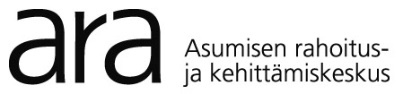 LAINAHAKEMUSLyhytaikainen korkotuki – uudistuotantoVuokrataloLAINAHAKEMUSLyhytaikainen korkotuki – uudistuotantoVuokrataloLAINAHAKEMUSLyhytaikainen korkotuki – uudistuotantoVuokrataloLAINAHAKEMUSLyhytaikainen korkotuki – uudistuotantoVuokrataloLAINAHAKEMUSLyhytaikainen korkotuki – uudistuotantoVuokrataloLAINAHAKEMUSLyhytaikainen korkotuki – uudistuotantoVuokrataloLAINAHAKEMUSLyhytaikainen korkotuki – uudistuotantoVuokrataloLAINAHAKEMUSLyhytaikainen korkotuki – uudistuotantoVuokrataloLAINAHAKEMUSLyhytaikainen korkotuki – uudistuotantoVuokrataloLAINAHAKEMUSLyhytaikainen korkotuki – uudistuotantoVuokrataloLAINAHAKEMUSLyhytaikainen korkotuki – uudistuotantoVuokrataloLAINAHAKEMUSLyhytaikainen korkotuki – uudistuotantoVuokrataloLAINAHAKEMUSLyhytaikainen korkotuki – uudistuotantoVuokrataloLAINAHAKEMUSLyhytaikainen korkotuki – uudistuotantoVuokrataloLAINAHAKEMUSLyhytaikainen korkotuki – uudistuotantoVuokrataloLAINAHAKEMUSLyhytaikainen korkotuki – uudistuotantoVuokrataloLAINAHAKEMUSLyhytaikainen korkotuki – uudistuotantoVuokrataloLAINAHAKEMUSLyhytaikainen korkotuki – uudistuotantoVuokrataloLAINAHAKEMUSLyhytaikainen korkotuki – uudistuotantoVuokrataloLAINAHAKEMUSLyhytaikainen korkotuki – uudistuotantoVuokrataloLAINAHAKEMUSLyhytaikainen korkotuki – uudistuotantoVuokrataloLAINAHAKEMUSLyhytaikainen korkotuki – uudistuotantoVuokrataloLAINAHAKEMUSLyhytaikainen korkotuki – uudistuotantoVuokrataloLAINAHAKEMUSLyhytaikainen korkotuki – uudistuotantoVuokrataloLAINAHAKEMUSLyhytaikainen korkotuki – uudistuotantoVuokrataloLAINAHAKEMUSLyhytaikainen korkotuki – uudistuotantoVuokrataloLAINAHAKEMUSLyhytaikainen korkotuki – uudistuotantoVuokrataloDiaarinumeroDiaarinumeroDiaarinumeroDiaarinumeroDiaarinumeroDiaarinumeroDiaarinumeroDiaarinumeroDiaarinumeroDiaarinumeroHAKIJA JA HANKKEEN OSAPUOLETHAKIJA JA HANKKEEN OSAPUOLETHAKIJA JA HANKKEEN OSAPUOLETHAKIJA JA HANKKEEN OSAPUOLETHAKIJA JA HANKKEEN OSAPUOLETHAKIJA JA HANKKEEN OSAPUOLETHAKIJA JA HANKKEEN OSAPUOLETHAKIJA JA HANKKEEN OSAPUOLETHAKIJA JA HANKKEEN OSAPUOLETHAKIJA JA HANKKEEN OSAPUOLETHAKIJA JA HANKKEEN OSAPUOLETHAKIJA JA HANKKEEN OSAPUOLETHAKIJA JA HANKKEEN OSAPUOLETHAKIJA JA HANKKEEN OSAPUOLETHAKIJA JA HANKKEEN OSAPUOLETHAKIJA JA HANKKEEN OSAPUOLETHAKIJA JA HANKKEEN OSAPUOLETHAKIJA JA HANKKEEN OSAPUOLETHAKIJA JA HANKKEEN OSAPUOLETHAKIJA JA HANKKEEN OSAPUOLETHAKIJA JA HANKKEEN OSAPUOLETHAKIJA JA HANKKEEN OSAPUOLETHAKIJA JA HANKKEEN OSAPUOLETHAKIJA JA HANKKEEN OSAPUOLETHAKIJA JA HANKKEEN OSAPUOLETHAKIJA JA HANKKEEN OSAPUOLETHAKIJA JA HANKKEEN OSAPUOLETHAKIJA JA HANKKEEN OSAPUOLETHAKIJA JA HANKKEEN OSAPUOLETHAKIJA JA HANKKEEN OSAPUOLETHAKIJA JA HANKKEEN OSAPUOLETHAKIJA JA HANKKEEN OSAPUOLETHAKIJA JA HANKKEEN OSAPUOLETHAKIJA JA HANKKEEN OSAPUOLETHAKIJA JA HANKKEEN OSAPUOLETHAKIJA JA HANKKEEN OSAPUOLETHAKIJA JA HANKKEEN OSAPUOLETHAKIJA JA HANKKEEN OSAPUOLETHAKIJA JA HANKKEEN OSAPUOLETHAKIJA JA HANKKEEN OSAPUOLETHAKIJA JA HANKKEEN OSAPUOLETHAKIJA JA HANKKEEN OSAPUOLETHAKIJA JA HANKKEEN OSAPUOLETHAKIJA JA HANKKEEN OSAPUOLETLainanhakijan Y-tunnusLainanhakijan Y-tunnusLainanhakijan Y-tunnusLainanhakijan Y-tunnusLainanhakijan Y-tunnusLainanhakijan Y-tunnusLainanhakijan nimiLainanhakijan nimiLainanhakijan nimiLainanhakijan nimiLainanhakijan nimiLainanhakijan nimiLainanhakijan nimiLainanhakijan nimiLainanhakijan nimiLainanhakijan nimiLainanhakijan nimiLainanhakijan nimiLainanhakijan nimiLainanhakijan nimiLainanhakijan nimiLainanhakijan nimiLainanhakijan nimiLainanhakijan nimiLainanhakijan nimiLainanhakijan nimiLainanhakijan nimiLainanhakijan nimiLainanhakijan nimiLainanhakijan nimiLainanhakijan nimiLainanhakijan yhteisömuotoLainanhakijan yhteisömuotoLainanhakijan yhteisömuotoLainanhakijan yhteisömuotoLainanhakijan yhteisömuotoLainanhakijan yhteisömuotoLainanhakijan yhteisömuotoLainanhakijan yhteisömuotoLainanhakijan yhteisömuotoLainanhakijan yhteisömuotoLainanhakijan yhteisömuotoLainanhakijan yhteisömuotoLainanhakijan yhteisömuotoLainanhakijan omistajatLainanhakijan omistajatLainanhakijan omistajatLainanhakijan omistajatLainanhakijan omistajatLainanhakijan omistajatLainanhakijan omistajatLainanhakijan omistajatLainanhakijan omistajatLainanhakijan omistajatLainanhakijan omistajatLainanhakijan omistajatLainanhakijan omistajatLainanhakijan omistajatLainanhakijan omistajatLainanhakijan omistajatLainanhakijan omistajatLainanhakijan omistajatLainanhakijan omistajatLainanhakijan omistajatLainanhakijan omistajatLainanhakijan omistajatLainanhakijan omistajatLainanhakijan omistajatLainanhakijan omistajatLainanhakijan omistajatLainanhakijan omistajatLainanhakijan omistajatLainanhakijan omistajatLainanhakijan omistajatLainanhakijan omistajatLainanhakijan omistajatLainanhakijan omistajatLainanhakijan omistajatLainanhakijan omistajatLainanhakijan omistajatLainanhakijan omistajatLainanhakijan omistajatLainanhakijan omistajatLainanhakijan omistajatLainanhakijan omistajatLainanhakijan omistajatLainanhakijan omistajatLainanhakijan omistajatLainanhakijan omistajan y-tunnus      Lainanhakijan omistajan y-tunnus      Lainanhakijan omistajan y-tunnus      Lainanhakijan omistajan y-tunnus      Lainanhakijan omistajan y-tunnus      Lainanhakijan omistajan y-tunnus      Lainanhakijan omistajan y-tunnus      Lainanhakijan omistajan y-tunnus      Lainanhakijan omistajan y-tunnus      Lainanhakijan omistajan y-tunnus      Lainanhakijan omistajan y-tunnus      Lainanhakijan omistajan nimiLainanhakijan omistajan nimiLainanhakijan omistajan nimiLainanhakijan omistajan nimiLainanhakijan omistajan nimiLainanhakijan omistajan nimiLainanhakijan omistajan nimiLainanhakijan omistajan nimiLainanhakijan omistajan nimiLainanhakijan omistajan nimiLainanhakijan omistajan nimiLainanhakijan omistajan nimiLainanhakijan omistajan nimiLainanhakijan omistajan nimiLainanhakijan omistajan nimiLainanhakijan omistajan nimiLainanhakijan omistajan nimiLainanhakijan omistajan nimiLainanhakijan omistajan nimiLainanhakijan omistajan nimiLainanhakijan omistajan nimiLainanhakijan omistajan nimiOmistusosuus lainan-hakijasta (%)      Omistusosuus lainan-hakijasta (%)      Omistusosuus lainan-hakijasta (%)      Omistusosuus lainan-hakijasta (%)      Omistusosuus lainan-hakijasta (%)      Omistusosuus lainan-hakijasta (%)      Omistusosuus lainan-hakijasta (%)      Omistusosuus lainan-hakijasta (%)      Omistusosuus lainan-hakijasta (%)      Omistusosuus lainan-hakijasta (%)      Omistusosuus lainan-hakijasta (%)      Lainanhakijan omistajan y-tunnus      Lainanhakijan omistajan y-tunnus      Lainanhakijan omistajan y-tunnus      Lainanhakijan omistajan y-tunnus      Lainanhakijan omistajan y-tunnus      Lainanhakijan omistajan y-tunnus      Lainanhakijan omistajan y-tunnus      Lainanhakijan omistajan y-tunnus      Lainanhakijan omistajan y-tunnus      Lainanhakijan omistajan y-tunnus      Lainanhakijan omistajan y-tunnus      Lainanhakijan omistajan nimiLainanhakijan omistajan nimiLainanhakijan omistajan nimiLainanhakijan omistajan nimiLainanhakijan omistajan nimiLainanhakijan omistajan nimiLainanhakijan omistajan nimiLainanhakijan omistajan nimiLainanhakijan omistajan nimiLainanhakijan omistajan nimiLainanhakijan omistajan nimiLainanhakijan omistajan nimiLainanhakijan omistajan nimiLainanhakijan omistajan nimiLainanhakijan omistajan nimiLainanhakijan omistajan nimiLainanhakijan omistajan nimiLainanhakijan omistajan nimiLainanhakijan omistajan nimiLainanhakijan omistajan nimiLainanhakijan omistajan nimiLainanhakijan omistajan nimiOmistusosuus lainan-hakijasta (%)      Omistusosuus lainan-hakijasta (%)      Omistusosuus lainan-hakijasta (%)      Omistusosuus lainan-hakijasta (%)      Omistusosuus lainan-hakijasta (%)      Omistusosuus lainan-hakijasta (%)      Omistusosuus lainan-hakijasta (%)      Omistusosuus lainan-hakijasta (%)      Omistusosuus lainan-hakijasta (%)      Omistusosuus lainan-hakijasta (%)      Omistusosuus lainan-hakijasta (%)      Lainanhakijan tulevat omistajatLainanhakijan tulevat omistajatLainanhakijan tulevat omistajatLainanhakijan tulevat omistajatLainanhakijan tulevat omistajatLainanhakijan tulevat omistajatLainanhakijan tulevat omistajatLainanhakijan tulevat omistajatLainanhakijan tulevat omistajatLainanhakijan tulevat omistajatLainanhakijan tulevat omistajatLainanhakijan tulevat omistajatLainanhakijan tulevat omistajatLainanhakijan tulevat omistajatLainanhakijan tulevat omistajatLainanhakijan tulevat omistajatLainanhakijan tulevat omistajatLainanhakijan tulevat omistajatLainanhakijan tulevat omistajatLainanhakijan tulevat omistajatLainanhakijan tulevat omistajatLainanhakijan tulevat omistajatLainanhakijan tulevat omistajatLainanhakijan tulevat omistajatLainanhakijan tulevat omistajatLainanhakijan tulevat omistajatLainanhakijan tulevat omistajatLainanhakijan tulevat omistajatLainanhakijan tulevat omistajatLainanhakijan tulevat omistajatLainanhakijan tulevat omistajatLainanhakijan tulevat omistajatLainanhakijan tulevat omistajatLainanhakijan tulevat omistajatLainanhakijan tulevat omistajatLainanhakijan tulevat omistajatLainanhakijan tulevat omistajatLainanhakijan tulevat omistajatLainanhakijan tulevat omistajatLainanhakijan tulevat omistajatLainanhakijan tulevat omistajatLainanhakijan tulevat omistajatLainanhakijan tulevat omistajatLainanhakijan tulevat omistajatLainanhakijan tulevan omistajan y-tunnus      Lainanhakijan tulevan omistajan y-tunnus      Lainanhakijan tulevan omistajan y-tunnus      Lainanhakijan tulevan omistajan y-tunnus      Lainanhakijan tulevan omistajan y-tunnus      Lainanhakijan tulevan omistajan y-tunnus      Lainanhakijan tulevan omistajan y-tunnus      Lainanhakijan tulevan omistajan y-tunnus      Lainanhakijan tulevan omistajan y-tunnus      Lainanhakijan tulevan omistajan y-tunnus      Lainanhakijan tulevan omistajan y-tunnus      Lainanhakijan tulevan omistajan y-tunnus      Lainanhakijan tulevan omistajan y-tunnus      Lainanhakijan tulevan omistajan y-tunnus      Lainanhakijan tulevan omistajan y-tunnus      Lainanhakijan tulevan omistajan y-tunnus      Lainanhakijan tulevan omistajan nimiLainanhakijan tulevan omistajan nimiLainanhakijan tulevan omistajan nimiLainanhakijan tulevan omistajan nimiLainanhakijan tulevan omistajan nimiLainanhakijan tulevan omistajan nimiLainanhakijan tulevan omistajan nimiLainanhakijan tulevan omistajan nimiLainanhakijan tulevan omistajan nimiLainanhakijan tulevan omistajan nimiLainanhakijan tulevan omistajan nimiLainanhakijan tulevan omistajan nimiLainanhakijan tulevan omistajan nimiLainanhakijan tulevan omistajan nimiLainanhakijan tulevan omistajan nimiLainanhakijan tulevan omistajan nimiLainanhakijan tulevan omistajan nimiLainanhakijan tulevan omistajan nimiLainanhakijan tulevan omistajan nimiLainanhakijan tulevan omistajan nimiLainanhakijan tulevan omistajan nimiLainanhakijan tulevan omistajan nimiLainanhakijan tulevan omistajan nimiLainanhakijan tulevan omistajan nimiLainanhakijan tulevan omistajan nimiLainanhakijan tulevan omistajan nimiLainanhakijan tulevan omistajan nimiLainanhakijan tulevan omistajan nimiOmistusosuus lainanhakijasta (%) Omistusosuus lainanhakijasta (%) Omistusosuus lainanhakijasta (%) Omistusosuus lainanhakijasta (%) Omistusosuus lainanhakijasta (%) Omistusosuus lainanhakijasta (%) Omistusosuus lainanhakijasta (%) Omistusosuus lainanhakijasta (%) Omistusosuus lainanhakijasta (%) Omistusosuus lainanhakijasta (%) Omistusosuus lainanhakijasta (%) Omistusosuus lainanhakijasta (%) Omistusosuus lainanhakijasta (%) Omistusosuus lainanhakijasta (%) Omistusosuus lainanhakijasta (%) Omistusosuus lainanhakijasta (%) Omistuksen alkamispäivä Omistuksen alkamispäivä Omistuksen alkamispäivä Omistuksen alkamispäivä Omistuksen alkamispäivä Omistuksen alkamispäivä Omistuksen alkamispäivä Omistuksen alkamispäivä Omistuksen alkamispäivä Omistuksen alkamispäivä Omistuksen alkamispäivä Omistuksen alkamispäivä Omistuksen alkamispäivä Omistuksen alkamispäivä Omistuksen alkamispäivä Omistuksen alkamispäivä Omistuksen alkamispäivä Omistuksen alkamispäivä Omistuksen alkamispäivä Omistuksen alkamispäivä Omistuksen alkamispäivä Omistuksen alkamispäivä Omistuksen alkamispäivä Omistuksen alkamispäivä Omistuksen alkamispäivä Omistuksen alkamispäivä Omistuksen alkamispäivä Omistuksen alkamispäivä Lainanhakijan tulevan omistajan y-tunnus      Lainanhakijan tulevan omistajan y-tunnus      Lainanhakijan tulevan omistajan y-tunnus      Lainanhakijan tulevan omistajan y-tunnus      Lainanhakijan tulevan omistajan y-tunnus      Lainanhakijan tulevan omistajan y-tunnus      Lainanhakijan tulevan omistajan y-tunnus      Lainanhakijan tulevan omistajan y-tunnus      Lainanhakijan tulevan omistajan y-tunnus      Lainanhakijan tulevan omistajan y-tunnus      Lainanhakijan tulevan omistajan y-tunnus      Lainanhakijan tulevan omistajan y-tunnus      Lainanhakijan tulevan omistajan y-tunnus      Lainanhakijan tulevan omistajan y-tunnus      Lainanhakijan tulevan omistajan y-tunnus      Lainanhakijan tulevan omistajan y-tunnus      Lainanhakijan tulevan omistajan nimiLainanhakijan tulevan omistajan nimiLainanhakijan tulevan omistajan nimiLainanhakijan tulevan omistajan nimiLainanhakijan tulevan omistajan nimiLainanhakijan tulevan omistajan nimiLainanhakijan tulevan omistajan nimiLainanhakijan tulevan omistajan nimiLainanhakijan tulevan omistajan nimiLainanhakijan tulevan omistajan nimiLainanhakijan tulevan omistajan nimiLainanhakijan tulevan omistajan nimiLainanhakijan tulevan omistajan nimiLainanhakijan tulevan omistajan nimiLainanhakijan tulevan omistajan nimiLainanhakijan tulevan omistajan nimiLainanhakijan tulevan omistajan nimiLainanhakijan tulevan omistajan nimiLainanhakijan tulevan omistajan nimiLainanhakijan tulevan omistajan nimiLainanhakijan tulevan omistajan nimiLainanhakijan tulevan omistajan nimiLainanhakijan tulevan omistajan nimiLainanhakijan tulevan omistajan nimiLainanhakijan tulevan omistajan nimiLainanhakijan tulevan omistajan nimiLainanhakijan tulevan omistajan nimiLainanhakijan tulevan omistajan nimiOmistusosuus lainanhakijasta (%) Omistusosuus lainanhakijasta (%) Omistusosuus lainanhakijasta (%) Omistusosuus lainanhakijasta (%) Omistusosuus lainanhakijasta (%) Omistusosuus lainanhakijasta (%) Omistusosuus lainanhakijasta (%) Omistusosuus lainanhakijasta (%) Omistusosuus lainanhakijasta (%) Omistusosuus lainanhakijasta (%) Omistusosuus lainanhakijasta (%) Omistusosuus lainanhakijasta (%) Omistusosuus lainanhakijasta (%) Omistusosuus lainanhakijasta (%) Omistusosuus lainanhakijasta (%) Omistusosuus lainanhakijasta (%) Omistuksen alkamispäivä Omistuksen alkamispäivä Omistuksen alkamispäivä Omistuksen alkamispäivä Omistuksen alkamispäivä Omistuksen alkamispäivä Omistuksen alkamispäivä Omistuksen alkamispäivä Omistuksen alkamispäivä Omistuksen alkamispäivä Omistuksen alkamispäivä Omistuksen alkamispäivä Omistuksen alkamispäivä Omistuksen alkamispäivä Omistuksen alkamispäivä Omistuksen alkamispäivä Omistuksen alkamispäivä Omistuksen alkamispäivä Omistuksen alkamispäivä Omistuksen alkamispäivä Omistuksen alkamispäivä Omistuksen alkamispäivä Omistuksen alkamispäivä Omistuksen alkamispäivä Omistuksen alkamispäivä Omistuksen alkamispäivä Omistuksen alkamispäivä Omistuksen alkamispäivä Hankkeen muut osapuoletHankkeen muut osapuoletHankkeen muut osapuoletHankkeen muut osapuoletHankkeen muut osapuoletHankkeen muut osapuoletHankkeen muut osapuoletHankkeen muut osapuoletHankkeen muut osapuoletHankkeen muut osapuoletHankkeen muut osapuoletHankkeen muut osapuoletHankkeen muut osapuoletHankkeen muut osapuoletHankkeen muut osapuoletHankkeen muut osapuoletHankkeen muut osapuoletHankkeen muut osapuoletHankkeen muut osapuoletHankkeen muut osapuoletHankkeen muut osapuoletHankkeen muut osapuoletHankkeen muut osapuoletHankkeen muut osapuoletHankkeen muut osapuoletHankkeen muut osapuoletHankkeen muut osapuoletHankkeen muut osapuoletHankkeen muut osapuoletHankkeen muut osapuoletHankkeen muut osapuoletHankkeen muut osapuoletHankkeen muut osapuoletHankkeen muut osapuoletHankkeen muut osapuoletHankkeen muut osapuoletHankkeen muut osapuoletHankkeen muut osapuoletHankkeen muut osapuoletHankkeen muut osapuoletHankkeen muut osapuoletHankkeen muut osapuoletHankkeen muut osapuoletHankkeen muut osapuoletRakennuttajan y-tunnus Rakennuttajan y-tunnus Rakennuttajan y-tunnus Rakennuttajan y-tunnus Rakennuttajan y-tunnus Rakennuttajan y-tunnus Rakennuttajan y-tunnus Rakennuttajan y-tunnus Rakennuttajan y-tunnus Rakennuttajan y-tunnus Rakennuttajan y-tunnus Rakennuttajan nimiRakennuttajan nimiRakennuttajan nimiRakennuttajan nimiRakennuttajan nimiRakennuttajan nimiRakennuttajan nimiRakennuttajan nimiRakennuttajan nimiRakennuttajan nimiRakennuttajan nimiRakennuttajan nimiRakennuttajan nimiRakennuttajan nimiRakennuttajan nimiRakennuttajan nimiRakennuttajan nimiRakennuttajan nimiRakennuttajan nimiRakennuttajan nimiRakennuttajan nimiRakennuttajan nimiRakennuttajan nimiRakennuttajan nimiRakennuttajan nimiRakennuttajan nimiRakennuttajan nimiRakennuttajan nimiRakennuttajan nimiRakennuttajan nimiRakennuttajan nimiRakennuttajan nimiRakennuttajan nimiPääurakoitsijan y-tunnus Pääurakoitsijan y-tunnus Pääurakoitsijan y-tunnus Pääurakoitsijan y-tunnus Pääurakoitsijan y-tunnus Pääurakoitsijan y-tunnus Pääurakoitsijan y-tunnus Pääurakoitsijan y-tunnus Pääurakoitsijan y-tunnus Pääurakoitsijan y-tunnus Pääurakoitsijan y-tunnus Pääurakoitsijan nimiPääurakoitsijan nimiPääurakoitsijan nimiPääurakoitsijan nimiPääurakoitsijan nimiPääurakoitsijan nimiPääurakoitsijan nimiPääurakoitsijan nimiPääurakoitsijan nimiPääurakoitsijan nimiPääurakoitsijan nimiPääurakoitsijan nimiPääurakoitsijan nimiPääurakoitsijan nimiPääurakoitsijan nimiPääurakoitsijan nimiPääurakoitsijan nimiPääurakoitsijan nimiPääurakoitsijan nimiPääurakoitsijan nimiPääurakoitsijan nimiPääurakoitsijan nimiPääurakoitsijan nimiPääurakoitsijan nimiPääurakoitsijan nimiPääurakoitsijan nimiPääurakoitsijan nimiPääurakoitsijan nimiPääurakoitsijan nimiPääurakoitsijan nimiPääurakoitsijan nimiPääurakoitsijan nimiPääurakoitsijan nimiPääsuunnittelijan y-tunnus Pääsuunnittelijan y-tunnus Pääsuunnittelijan y-tunnus Pääsuunnittelijan y-tunnus Pääsuunnittelijan y-tunnus Pääsuunnittelijan y-tunnus Pääsuunnittelijan y-tunnus Pääsuunnittelijan y-tunnus Pääsuunnittelijan y-tunnus Pääsuunnittelijan y-tunnus Pääsuunnittelijan y-tunnus Pääsuunnittelijan nimiPääsuunnittelijan nimiPääsuunnittelijan nimiPääsuunnittelijan nimiPääsuunnittelijan nimiPääsuunnittelijan nimiPääsuunnittelijan nimiPääsuunnittelijan nimiPääsuunnittelijan nimiPääsuunnittelijan nimiPääsuunnittelijan nimiPääsuunnittelijan nimiPääsuunnittelijan nimiPääsuunnittelijan nimiPääsuunnittelijan nimiPääsuunnittelijan nimiPääsuunnittelijan nimiPääsuunnittelijan nimiPääsuunnittelijan nimiPääsuunnittelijan nimiPääsuunnittelijan nimiPääsuunnittelijan nimiPääsuunnittelijan nimiPääsuunnittelijan nimiPääsuunnittelijan nimiPääsuunnittelijan nimiPääsuunnittelijan nimiPääsuunnittelijan nimiPääsuunnittelijan nimiPääsuunnittelijan nimiPääsuunnittelijan nimiPääsuunnittelijan nimiPääsuunnittelijan nimiYhteyshenkilöYhteyshenkilöYhteyshenkilöYhteyshenkilöYhteyshenkilöYhteyshenkilöYhteyshenkilöYhteyshenkilöYhteyshenkilöYhteyshenkilöYhteyshenkilöYhteyshenkilöYhteyshenkilöYhteyshenkilöYhteyshenkilöYhteyshenkilöYhteyshenkilöYhteyshenkilöYhteyshenkilöYhteyshenkilöYhteyshenkilöYhteyshenkilöYhteyshenkilöYhteyshenkilöYhteyshenkilöYhteyshenkilöYhteyshenkilöYhteyshenkilöYhteyshenkilöYhteyshenkilöYhteyshenkilöYhteyshenkilöYhteyshenkilöYhteyshenkilöYhteyshenkilöYhteyshenkilöYhteyshenkilöYhteyshenkilöYhteyshenkilöYhteyshenkilöYhteyshenkilöYhteyshenkilöYhteyshenkilöYhteyshenkilöNimiNimiNimiNimiNimiNimiNimiNimiNimiNimiNimiSähköpostiosoiteSähköpostiosoiteSähköpostiosoiteSähköpostiosoiteSähköpostiosoiteSähköpostiosoiteSähköpostiosoiteSähköpostiosoiteSähköpostiosoiteSähköpostiosoiteSähköpostiosoiteSähköpostiosoiteSähköpostiosoiteSähköpostiosoiteSähköpostiosoiteSähköpostiosoiteSähköpostiosoiteSähköpostiosoiteSähköpostiosoiteSähköpostiosoiteSähköpostiosoiteSähköpostiosoiteSähköpostiosoiteSähköpostiosoitePuhelinnumeroPuhelinnumeroPuhelinnumeroPuhelinnumeroPuhelinnumeroPuhelinnumeroPuhelinnumeroPuhelinnumeroPuhelinnumeroNimiNimiNimiNimiNimiNimiNimiNimiNimiNimiNimiSähköpostiosoiteSähköpostiosoiteSähköpostiosoiteSähköpostiosoiteSähköpostiosoiteSähköpostiosoiteSähköpostiosoiteSähköpostiosoiteSähköpostiosoiteSähköpostiosoiteSähköpostiosoiteSähköpostiosoiteSähköpostiosoiteSähköpostiosoiteSähköpostiosoiteSähköpostiosoiteSähköpostiosoiteSähköpostiosoiteSähköpostiosoiteSähköpostiosoiteSähköpostiosoiteSähköpostiosoiteSähköpostiosoiteSähköpostiosoitePuhelinnumeroPuhelinnumeroPuhelinnumeroPuhelinnumeroPuhelinnumeroPuhelinnumeroPuhelinnumeroPuhelinnumeroPuhelinnumeroNimiNimiNimiNimiNimiNimiNimiNimiNimiNimiNimiSähköpostiosoiteSähköpostiosoiteSähköpostiosoiteSähköpostiosoiteSähköpostiosoiteSähköpostiosoiteSähköpostiosoiteSähköpostiosoiteSähköpostiosoiteSähköpostiosoiteSähköpostiosoiteSähköpostiosoiteSähköpostiosoiteSähköpostiosoiteSähköpostiosoiteSähköpostiosoiteSähköpostiosoiteSähköpostiosoiteSähköpostiosoiteSähköpostiosoiteSähköpostiosoiteSähköpostiosoiteSähköpostiosoiteSähköpostiosoitePuhelinnumeroPuhelinnumeroPuhelinnumeroPuhelinnumeroPuhelinnumeroPuhelinnumeroPuhelinnumeroPuhelinnumeroPuhelinnumeroRAKENNUSPAIKAT JA SIJAINTIKIINTEISTÖTIlmoita hankkeen jokainen sijaintikiinteistö erikseen. Asuinkiinteistön lisäksi esimerkiksi pysäköintipaikkojen rakennuspaikka, jos se sijaitsee muualla kuin asuinkiinteistöllä. Vakuudet kysytään erillisessä osiossa myöhemmin.Rakennuspaikan 1 tiedotRAKENNUSPAIKAT JA SIJAINTIKIINTEISTÖTIlmoita hankkeen jokainen sijaintikiinteistö erikseen. Asuinkiinteistön lisäksi esimerkiksi pysäköintipaikkojen rakennuspaikka, jos se sijaitsee muualla kuin asuinkiinteistöllä. Vakuudet kysytään erillisessä osiossa myöhemmin.Rakennuspaikan 1 tiedotRAKENNUSPAIKAT JA SIJAINTIKIINTEISTÖTIlmoita hankkeen jokainen sijaintikiinteistö erikseen. Asuinkiinteistön lisäksi esimerkiksi pysäköintipaikkojen rakennuspaikka, jos se sijaitsee muualla kuin asuinkiinteistöllä. Vakuudet kysytään erillisessä osiossa myöhemmin.Rakennuspaikan 1 tiedotRAKENNUSPAIKAT JA SIJAINTIKIINTEISTÖTIlmoita hankkeen jokainen sijaintikiinteistö erikseen. Asuinkiinteistön lisäksi esimerkiksi pysäköintipaikkojen rakennuspaikka, jos se sijaitsee muualla kuin asuinkiinteistöllä. Vakuudet kysytään erillisessä osiossa myöhemmin.Rakennuspaikan 1 tiedotRAKENNUSPAIKAT JA SIJAINTIKIINTEISTÖTIlmoita hankkeen jokainen sijaintikiinteistö erikseen. Asuinkiinteistön lisäksi esimerkiksi pysäköintipaikkojen rakennuspaikka, jos se sijaitsee muualla kuin asuinkiinteistöllä. Vakuudet kysytään erillisessä osiossa myöhemmin.Rakennuspaikan 1 tiedotRAKENNUSPAIKAT JA SIJAINTIKIINTEISTÖTIlmoita hankkeen jokainen sijaintikiinteistö erikseen. Asuinkiinteistön lisäksi esimerkiksi pysäköintipaikkojen rakennuspaikka, jos se sijaitsee muualla kuin asuinkiinteistöllä. Vakuudet kysytään erillisessä osiossa myöhemmin.Rakennuspaikan 1 tiedotRAKENNUSPAIKAT JA SIJAINTIKIINTEISTÖTIlmoita hankkeen jokainen sijaintikiinteistö erikseen. Asuinkiinteistön lisäksi esimerkiksi pysäköintipaikkojen rakennuspaikka, jos se sijaitsee muualla kuin asuinkiinteistöllä. Vakuudet kysytään erillisessä osiossa myöhemmin.Rakennuspaikan 1 tiedotRAKENNUSPAIKAT JA SIJAINTIKIINTEISTÖTIlmoita hankkeen jokainen sijaintikiinteistö erikseen. Asuinkiinteistön lisäksi esimerkiksi pysäköintipaikkojen rakennuspaikka, jos se sijaitsee muualla kuin asuinkiinteistöllä. Vakuudet kysytään erillisessä osiossa myöhemmin.Rakennuspaikan 1 tiedotRAKENNUSPAIKAT JA SIJAINTIKIINTEISTÖTIlmoita hankkeen jokainen sijaintikiinteistö erikseen. Asuinkiinteistön lisäksi esimerkiksi pysäköintipaikkojen rakennuspaikka, jos se sijaitsee muualla kuin asuinkiinteistöllä. Vakuudet kysytään erillisessä osiossa myöhemmin.Rakennuspaikan 1 tiedotRAKENNUSPAIKAT JA SIJAINTIKIINTEISTÖTIlmoita hankkeen jokainen sijaintikiinteistö erikseen. Asuinkiinteistön lisäksi esimerkiksi pysäköintipaikkojen rakennuspaikka, jos se sijaitsee muualla kuin asuinkiinteistöllä. Vakuudet kysytään erillisessä osiossa myöhemmin.Rakennuspaikan 1 tiedotRAKENNUSPAIKAT JA SIJAINTIKIINTEISTÖTIlmoita hankkeen jokainen sijaintikiinteistö erikseen. Asuinkiinteistön lisäksi esimerkiksi pysäköintipaikkojen rakennuspaikka, jos se sijaitsee muualla kuin asuinkiinteistöllä. Vakuudet kysytään erillisessä osiossa myöhemmin.Rakennuspaikan 1 tiedotRAKENNUSPAIKAT JA SIJAINTIKIINTEISTÖTIlmoita hankkeen jokainen sijaintikiinteistö erikseen. Asuinkiinteistön lisäksi esimerkiksi pysäköintipaikkojen rakennuspaikka, jos se sijaitsee muualla kuin asuinkiinteistöllä. Vakuudet kysytään erillisessä osiossa myöhemmin.Rakennuspaikan 1 tiedotRAKENNUSPAIKAT JA SIJAINTIKIINTEISTÖTIlmoita hankkeen jokainen sijaintikiinteistö erikseen. Asuinkiinteistön lisäksi esimerkiksi pysäköintipaikkojen rakennuspaikka, jos se sijaitsee muualla kuin asuinkiinteistöllä. Vakuudet kysytään erillisessä osiossa myöhemmin.Rakennuspaikan 1 tiedotRAKENNUSPAIKAT JA SIJAINTIKIINTEISTÖTIlmoita hankkeen jokainen sijaintikiinteistö erikseen. Asuinkiinteistön lisäksi esimerkiksi pysäköintipaikkojen rakennuspaikka, jos se sijaitsee muualla kuin asuinkiinteistöllä. Vakuudet kysytään erillisessä osiossa myöhemmin.Rakennuspaikan 1 tiedotRAKENNUSPAIKAT JA SIJAINTIKIINTEISTÖTIlmoita hankkeen jokainen sijaintikiinteistö erikseen. Asuinkiinteistön lisäksi esimerkiksi pysäköintipaikkojen rakennuspaikka, jos se sijaitsee muualla kuin asuinkiinteistöllä. Vakuudet kysytään erillisessä osiossa myöhemmin.Rakennuspaikan 1 tiedotRAKENNUSPAIKAT JA SIJAINTIKIINTEISTÖTIlmoita hankkeen jokainen sijaintikiinteistö erikseen. Asuinkiinteistön lisäksi esimerkiksi pysäköintipaikkojen rakennuspaikka, jos se sijaitsee muualla kuin asuinkiinteistöllä. Vakuudet kysytään erillisessä osiossa myöhemmin.Rakennuspaikan 1 tiedotRAKENNUSPAIKAT JA SIJAINTIKIINTEISTÖTIlmoita hankkeen jokainen sijaintikiinteistö erikseen. Asuinkiinteistön lisäksi esimerkiksi pysäköintipaikkojen rakennuspaikka, jos se sijaitsee muualla kuin asuinkiinteistöllä. Vakuudet kysytään erillisessä osiossa myöhemmin.Rakennuspaikan 1 tiedotRAKENNUSPAIKAT JA SIJAINTIKIINTEISTÖTIlmoita hankkeen jokainen sijaintikiinteistö erikseen. Asuinkiinteistön lisäksi esimerkiksi pysäköintipaikkojen rakennuspaikka, jos se sijaitsee muualla kuin asuinkiinteistöllä. Vakuudet kysytään erillisessä osiossa myöhemmin.Rakennuspaikan 1 tiedotRAKENNUSPAIKAT JA SIJAINTIKIINTEISTÖTIlmoita hankkeen jokainen sijaintikiinteistö erikseen. Asuinkiinteistön lisäksi esimerkiksi pysäköintipaikkojen rakennuspaikka, jos se sijaitsee muualla kuin asuinkiinteistöllä. Vakuudet kysytään erillisessä osiossa myöhemmin.Rakennuspaikan 1 tiedotRAKENNUSPAIKAT JA SIJAINTIKIINTEISTÖTIlmoita hankkeen jokainen sijaintikiinteistö erikseen. Asuinkiinteistön lisäksi esimerkiksi pysäköintipaikkojen rakennuspaikka, jos se sijaitsee muualla kuin asuinkiinteistöllä. Vakuudet kysytään erillisessä osiossa myöhemmin.Rakennuspaikan 1 tiedotRAKENNUSPAIKAT JA SIJAINTIKIINTEISTÖTIlmoita hankkeen jokainen sijaintikiinteistö erikseen. Asuinkiinteistön lisäksi esimerkiksi pysäköintipaikkojen rakennuspaikka, jos se sijaitsee muualla kuin asuinkiinteistöllä. Vakuudet kysytään erillisessä osiossa myöhemmin.Rakennuspaikan 1 tiedotRAKENNUSPAIKAT JA SIJAINTIKIINTEISTÖTIlmoita hankkeen jokainen sijaintikiinteistö erikseen. Asuinkiinteistön lisäksi esimerkiksi pysäköintipaikkojen rakennuspaikka, jos se sijaitsee muualla kuin asuinkiinteistöllä. Vakuudet kysytään erillisessä osiossa myöhemmin.Rakennuspaikan 1 tiedotRAKENNUSPAIKAT JA SIJAINTIKIINTEISTÖTIlmoita hankkeen jokainen sijaintikiinteistö erikseen. Asuinkiinteistön lisäksi esimerkiksi pysäköintipaikkojen rakennuspaikka, jos se sijaitsee muualla kuin asuinkiinteistöllä. Vakuudet kysytään erillisessä osiossa myöhemmin.Rakennuspaikan 1 tiedotRAKENNUSPAIKAT JA SIJAINTIKIINTEISTÖTIlmoita hankkeen jokainen sijaintikiinteistö erikseen. Asuinkiinteistön lisäksi esimerkiksi pysäköintipaikkojen rakennuspaikka, jos se sijaitsee muualla kuin asuinkiinteistöllä. Vakuudet kysytään erillisessä osiossa myöhemmin.Rakennuspaikan 1 tiedotRAKENNUSPAIKAT JA SIJAINTIKIINTEISTÖTIlmoita hankkeen jokainen sijaintikiinteistö erikseen. Asuinkiinteistön lisäksi esimerkiksi pysäköintipaikkojen rakennuspaikka, jos se sijaitsee muualla kuin asuinkiinteistöllä. Vakuudet kysytään erillisessä osiossa myöhemmin.Rakennuspaikan 1 tiedotRAKENNUSPAIKAT JA SIJAINTIKIINTEISTÖTIlmoita hankkeen jokainen sijaintikiinteistö erikseen. Asuinkiinteistön lisäksi esimerkiksi pysäköintipaikkojen rakennuspaikka, jos se sijaitsee muualla kuin asuinkiinteistöllä. Vakuudet kysytään erillisessä osiossa myöhemmin.Rakennuspaikan 1 tiedotRAKENNUSPAIKAT JA SIJAINTIKIINTEISTÖTIlmoita hankkeen jokainen sijaintikiinteistö erikseen. Asuinkiinteistön lisäksi esimerkiksi pysäköintipaikkojen rakennuspaikka, jos se sijaitsee muualla kuin asuinkiinteistöllä. Vakuudet kysytään erillisessä osiossa myöhemmin.Rakennuspaikan 1 tiedotRAKENNUSPAIKAT JA SIJAINTIKIINTEISTÖTIlmoita hankkeen jokainen sijaintikiinteistö erikseen. Asuinkiinteistön lisäksi esimerkiksi pysäköintipaikkojen rakennuspaikka, jos se sijaitsee muualla kuin asuinkiinteistöllä. Vakuudet kysytään erillisessä osiossa myöhemmin.Rakennuspaikan 1 tiedotRAKENNUSPAIKAT JA SIJAINTIKIINTEISTÖTIlmoita hankkeen jokainen sijaintikiinteistö erikseen. Asuinkiinteistön lisäksi esimerkiksi pysäköintipaikkojen rakennuspaikka, jos se sijaitsee muualla kuin asuinkiinteistöllä. Vakuudet kysytään erillisessä osiossa myöhemmin.Rakennuspaikan 1 tiedotRAKENNUSPAIKAT JA SIJAINTIKIINTEISTÖTIlmoita hankkeen jokainen sijaintikiinteistö erikseen. Asuinkiinteistön lisäksi esimerkiksi pysäköintipaikkojen rakennuspaikka, jos se sijaitsee muualla kuin asuinkiinteistöllä. Vakuudet kysytään erillisessä osiossa myöhemmin.Rakennuspaikan 1 tiedotRAKENNUSPAIKAT JA SIJAINTIKIINTEISTÖTIlmoita hankkeen jokainen sijaintikiinteistö erikseen. Asuinkiinteistön lisäksi esimerkiksi pysäköintipaikkojen rakennuspaikka, jos se sijaitsee muualla kuin asuinkiinteistöllä. Vakuudet kysytään erillisessä osiossa myöhemmin.Rakennuspaikan 1 tiedotRAKENNUSPAIKAT JA SIJAINTIKIINTEISTÖTIlmoita hankkeen jokainen sijaintikiinteistö erikseen. Asuinkiinteistön lisäksi esimerkiksi pysäköintipaikkojen rakennuspaikka, jos se sijaitsee muualla kuin asuinkiinteistöllä. Vakuudet kysytään erillisessä osiossa myöhemmin.Rakennuspaikan 1 tiedotRAKENNUSPAIKAT JA SIJAINTIKIINTEISTÖTIlmoita hankkeen jokainen sijaintikiinteistö erikseen. Asuinkiinteistön lisäksi esimerkiksi pysäköintipaikkojen rakennuspaikka, jos se sijaitsee muualla kuin asuinkiinteistöllä. Vakuudet kysytään erillisessä osiossa myöhemmin.Rakennuspaikan 1 tiedotRAKENNUSPAIKAT JA SIJAINTIKIINTEISTÖTIlmoita hankkeen jokainen sijaintikiinteistö erikseen. Asuinkiinteistön lisäksi esimerkiksi pysäköintipaikkojen rakennuspaikka, jos se sijaitsee muualla kuin asuinkiinteistöllä. Vakuudet kysytään erillisessä osiossa myöhemmin.Rakennuspaikan 1 tiedotRAKENNUSPAIKAT JA SIJAINTIKIINTEISTÖTIlmoita hankkeen jokainen sijaintikiinteistö erikseen. Asuinkiinteistön lisäksi esimerkiksi pysäköintipaikkojen rakennuspaikka, jos se sijaitsee muualla kuin asuinkiinteistöllä. Vakuudet kysytään erillisessä osiossa myöhemmin.Rakennuspaikan 1 tiedotRAKENNUSPAIKAT JA SIJAINTIKIINTEISTÖTIlmoita hankkeen jokainen sijaintikiinteistö erikseen. Asuinkiinteistön lisäksi esimerkiksi pysäköintipaikkojen rakennuspaikka, jos se sijaitsee muualla kuin asuinkiinteistöllä. Vakuudet kysytään erillisessä osiossa myöhemmin.Rakennuspaikan 1 tiedotRAKENNUSPAIKAT JA SIJAINTIKIINTEISTÖTIlmoita hankkeen jokainen sijaintikiinteistö erikseen. Asuinkiinteistön lisäksi esimerkiksi pysäköintipaikkojen rakennuspaikka, jos se sijaitsee muualla kuin asuinkiinteistöllä. Vakuudet kysytään erillisessä osiossa myöhemmin.Rakennuspaikan 1 tiedotRAKENNUSPAIKAT JA SIJAINTIKIINTEISTÖTIlmoita hankkeen jokainen sijaintikiinteistö erikseen. Asuinkiinteistön lisäksi esimerkiksi pysäköintipaikkojen rakennuspaikka, jos se sijaitsee muualla kuin asuinkiinteistöllä. Vakuudet kysytään erillisessä osiossa myöhemmin.Rakennuspaikan 1 tiedotRAKENNUSPAIKAT JA SIJAINTIKIINTEISTÖTIlmoita hankkeen jokainen sijaintikiinteistö erikseen. Asuinkiinteistön lisäksi esimerkiksi pysäköintipaikkojen rakennuspaikka, jos se sijaitsee muualla kuin asuinkiinteistöllä. Vakuudet kysytään erillisessä osiossa myöhemmin.Rakennuspaikan 1 tiedotRAKENNUSPAIKAT JA SIJAINTIKIINTEISTÖTIlmoita hankkeen jokainen sijaintikiinteistö erikseen. Asuinkiinteistön lisäksi esimerkiksi pysäköintipaikkojen rakennuspaikka, jos se sijaitsee muualla kuin asuinkiinteistöllä. Vakuudet kysytään erillisessä osiossa myöhemmin.Rakennuspaikan 1 tiedotRAKENNUSPAIKAT JA SIJAINTIKIINTEISTÖTIlmoita hankkeen jokainen sijaintikiinteistö erikseen. Asuinkiinteistön lisäksi esimerkiksi pysäköintipaikkojen rakennuspaikka, jos se sijaitsee muualla kuin asuinkiinteistöllä. Vakuudet kysytään erillisessä osiossa myöhemmin.Rakennuspaikan 1 tiedotRAKENNUSPAIKAT JA SIJAINTIKIINTEISTÖTIlmoita hankkeen jokainen sijaintikiinteistö erikseen. Asuinkiinteistön lisäksi esimerkiksi pysäköintipaikkojen rakennuspaikka, jos se sijaitsee muualla kuin asuinkiinteistöllä. Vakuudet kysytään erillisessä osiossa myöhemmin.Rakennuspaikan 1 tiedotRAKENNUSPAIKAT JA SIJAINTIKIINTEISTÖTIlmoita hankkeen jokainen sijaintikiinteistö erikseen. Asuinkiinteistön lisäksi esimerkiksi pysäköintipaikkojen rakennuspaikka, jos se sijaitsee muualla kuin asuinkiinteistöllä. Vakuudet kysytään erillisessä osiossa myöhemmin.Rakennuspaikan 1 tiedotRakennuspaikan katuosoite ja postinumeroRakennuspaikan katuosoite ja postinumeroRakennuspaikan katuosoite ja postinumeroRakennuspaikan katuosoite ja postinumeroRakennuspaikan katuosoite ja postinumeroRakennuspaikan katuosoite ja postinumeroRakennuspaikan katuosoite ja postinumeroRakennuspaikan katuosoite ja postinumeroRakennuspaikan katuosoite ja postinumeroRakennuspaikan katuosoite ja postinumeroRakennuspaikan katuosoite ja postinumeroRakennuspaikan katuosoite ja postinumeroRakennuspaikan katuosoite ja postinumeroRakennuspaikan katuosoite ja postinumeroRakennuspaikan katuosoite ja postinumeroRakennuspaikan katuosoite ja postinumeroRakennuspaikan katuosoite ja postinumeroRakennuspaikan katuosoite ja postinumeroRakennuspaikan katuosoite ja postinumeroRakennuspaikan katuosoite ja postinumeroRakennuspaikan katuosoite ja postinumeroRakennuspaikan katuosoite ja postinumeroRakennuspaikan katuosoite ja postinumeroRakennuspaikan katuosoite ja postinumeroRakennuspaikan katuosoite ja postinumeroRakennuspaikan katuosoite ja postinumeroRakennuspaikan katuosoite ja postinumeroRakennuspaikan katuosoite ja postinumeroRakennuspaikan katuosoite ja postinumeroRakennuspaikan katuosoite ja postinumeroRakennuspaikan katuosoite ja postinumeroRakennuspaikan katuosoite ja postinumeroRakennuspaikan katuosoite ja postinumeroRakennuspaikan katuosoite ja postinumeroRakennuspaikan katuosoite ja postinumeroRakennuspaikan katuosoite ja postinumeroRakennuspaikan katuosoite ja postinumeroRakennuspaikan katuosoite ja postinumeroRakennuspaikan katuosoite ja postinumeroRakennuspaikan katuosoite ja postinumeroRakennuspaikan katuosoite ja postinumeroRakennuspaikan katuosoite ja postinumeroRakennuspaikan katuosoite ja postinumeroSijaintikiinteistön kiinteistötunnusSijaintikiinteistön kiinteistötunnusSijaintikiinteistön kiinteistötunnusSijaintikiinteistön kiinteistötunnusSijaintikiinteistön kiinteistötunnusSijaintikiinteistön kiinteistötunnusSijaintikiinteistön kiinteistötunnusSijaintikiinteistön kiinteistötunnusSijaintikiinteistön kiinteistötunnusSijaintikiinteistön kiinteistötunnusSijaintikiinteistön kiinteistötunnusSijaintikiinteistön kiinteistötunnusSijaintikiinteistön kiinteistötunnusSijaintikiinteistön kiinteistötunnusSijaintikiinteistön kiinteistötunnusSijaintikiinteistön kiinteistötunnusSijaintikiinteistön kiinteistötunnusSijaintikiinteistön kiinteistötunnusSijaintikiinteistön kiinteistötunnusSijaintikiinteistön kiinteistötunnusSijaintikiinteistön kiinteistötunnusSijaintikiinteistön kiinteistötunnusSijaintikiinteistön kiinteistötunnusSijaintikiinteistön kiinteistötunnusSijaintikiinteistön kiinteistötunnusSijaintikiinteistön kiinteistötunnusSijaintikiinteistön kiinteistötunnusSijaintikiinteistön kiinteistötunnusSijaintikiinteistön kiinteistötunnusSijaintikiinteistön kiinteistötunnusSijaintikiinteistön kiinteistötunnusSijaintikiinteistön kiinteistötunnusSijaintikiinteistön kiinteistötunnusSijaintikiinteistön kiinteistötunnusSijaintikiinteistön kiinteistötunnusSijaintikiinteistön kiinteistötunnusSijaintikiinteistön kiinteistötunnusSijaintikiinteistön kiinteistötunnusSijaintikiinteistön kiinteistötunnusSijaintikiinteistön kiinteistötunnusSijaintikiinteistön kiinteistötunnusSijaintikiinteistön kiinteistötunnusSijaintikiinteistön kiinteistötunnusKuntanumeroKuntanumeroKuntanumeroKuntanumeroKuntanumeroKunnan osaKunnan osaKunnan osaKunnan osaKunnan osaKunnan osaKunnan osaKunnan osaKunnan osaKunnan osaKunnan osaKunnan osaKunnan osaKunnan osaKunnan osaKunnan osaKortteliKortteliKortteliKortteliKortteliKortteliKortteliKortteliKortteliKortteliKortteliKortteliKortteliTonttiTonttiTonttiTonttiTonttiTonttiTonttiTonttiTonttiSijaintikiinteistön määräala (m2)Sijaintikiinteistön määräala (m2)Sijaintikiinteistön määräala (m2)Sijaintikiinteistön määräala (m2)Sijaintikiinteistön määräala (m2)Sijaintikiinteistön määräala (m2)Sijaintikiinteistön määräala (m2)Sijaintikiinteistön määräala (m2)Sijaintikiinteistön määräala (m2)Sijaintikiinteistön määräala (m2)Sijaintikiinteistön määräala (m2)Sijaintikiinteistön määräala (m2)Sijaintikiinteistön määräala (m2)Sijaintikiinteistön määräala (m2)Sijaintikiinteistön määräala (m2)Sijaintikiinteistön määräala (m2)Sijaintikiinteistön määräala (m2)Sijaintikiinteistön määräala (m2)Sijaintikiinteistön määräala (m2)Sijaintikiinteistön määräala (m2)Sijaintikiinteistön määräala (m2)Sijaintikiinteistön määräosa        /        Sijaintikiinteistön määräosa        /        Sijaintikiinteistön määräosa        /        Sijaintikiinteistön määräosa        /        Sijaintikiinteistön määräosa        /        Sijaintikiinteistön määräosa        /        Sijaintikiinteistön määräosa        /        Sijaintikiinteistön määräosa        /        Sijaintikiinteistön määräosa        /        Sijaintikiinteistön määräosa        /        Sijaintikiinteistön määräosa        /        Sijaintikiinteistön määräosa        /        Sijaintikiinteistön määräosa        /        Sijaintikiinteistön määräosa        /        Sijaintikiinteistön määräosa        /        Sijaintikiinteistön määräosa        /        Sijaintikiinteistön määräosa        /        Sijaintikiinteistön määräosa        /        Sijaintikiinteistön määräosa        /        Sijaintikiinteistön määräosa        /        Sijaintikiinteistön määräosa        /        Sijaintikiinteistön määräosa        /        Tontin hallinta vuokra   omaTontin hallinta vuokra   omaTontin hallinta vuokra   omaTontin hallinta vuokra   omaTontin hallinta vuokra   omaTontin hallinta vuokra   omaTontin hallinta vuokra   omaTontin hallinta vuokra   omaTontin hallinta vuokra   omaTontin hallinta vuokra   omaTontin hallinta vuokra   omaTontin hallinta vuokra   omaTontin hallinta vuokra   omaTontin hallinta vuokra   omaTontin hallinta vuokra   omaTontin hallinta vuokra   omaTontin hallinta vuokra   omaTontin hallinta vuokra   omaTontin hallinta vuokra   omaTontin hallinta vuokra   omaTontin hallinta vuokra   omaTontin hallinta vuokra   omaTontin hallinta vuokra   omaTontin hallinta vuokra   omaTontin hallinta vuokra   omaTontin hallinta vuokra   omaTontin hallinta vuokra   omaTontin hallinta vuokra   omaTontin hallinta vuokra   omaTontin hallinta vuokra   omaTontin hallinta vuokra   omaTontin hallinta vuokra   omaTontin hallinta vuokra   omaTontin hallinta vuokra   omaTontin hallinta vuokra   omaTontin hallinta vuokra   omaTontin hallinta vuokra   omaTontin hallinta vuokra   omaTontin hallinta vuokra   omaTontin hallinta vuokra   omaTontin hallinta vuokra   omaTontin hallinta vuokra   omaTontin hallinta vuokra   omaTontin myyjä tai vuokranantaja kunta     valtio    muu julkisyhteisö   yksityinenTontin myyjä tai vuokranantaja kunta     valtio    muu julkisyhteisö   yksityinenTontin myyjä tai vuokranantaja kunta     valtio    muu julkisyhteisö   yksityinenTontin myyjä tai vuokranantaja kunta     valtio    muu julkisyhteisö   yksityinenTontin myyjä tai vuokranantaja kunta     valtio    muu julkisyhteisö   yksityinenTontin myyjä tai vuokranantaja kunta     valtio    muu julkisyhteisö   yksityinenTontin myyjä tai vuokranantaja kunta     valtio    muu julkisyhteisö   yksityinenTontin myyjä tai vuokranantaja kunta     valtio    muu julkisyhteisö   yksityinenTontin myyjä tai vuokranantaja kunta     valtio    muu julkisyhteisö   yksityinenTontin myyjä tai vuokranantaja kunta     valtio    muu julkisyhteisö   yksityinenTontin myyjä tai vuokranantaja kunta     valtio    muu julkisyhteisö   yksityinenTontin myyjä tai vuokranantaja kunta     valtio    muu julkisyhteisö   yksityinenTontin myyjä tai vuokranantaja kunta     valtio    muu julkisyhteisö   yksityinenTontin myyjä tai vuokranantaja kunta     valtio    muu julkisyhteisö   yksityinenTontin myyjä tai vuokranantaja kunta     valtio    muu julkisyhteisö   yksityinenTontin myyjä tai vuokranantaja kunta     valtio    muu julkisyhteisö   yksityinenTontin myyjä tai vuokranantaja kunta     valtio    muu julkisyhteisö   yksityinenTontin myyjä tai vuokranantaja kunta     valtio    muu julkisyhteisö   yksityinenTontin myyjä tai vuokranantaja kunta     valtio    muu julkisyhteisö   yksityinenTontin myyjä tai vuokranantaja kunta     valtio    muu julkisyhteisö   yksityinenTontin myyjä tai vuokranantaja kunta     valtio    muu julkisyhteisö   yksityinenTontin myyjä tai vuokranantaja kunta     valtio    muu julkisyhteisö   yksityinenTontin myyjä tai vuokranantaja kunta     valtio    muu julkisyhteisö   yksityinenTontin myyjä tai vuokranantaja kunta     valtio    muu julkisyhteisö   yksityinenTontin myyjä tai vuokranantaja kunta     valtio    muu julkisyhteisö   yksityinenTontin myyjä tai vuokranantaja kunta     valtio    muu julkisyhteisö   yksityinenTontin myyjä tai vuokranantaja kunta     valtio    muu julkisyhteisö   yksityinenTontin myyjä tai vuokranantaja kunta     valtio    muu julkisyhteisö   yksityinenTontin myyjä tai vuokranantaja kunta     valtio    muu julkisyhteisö   yksityinenTontin myyjä tai vuokranantaja kunta     valtio    muu julkisyhteisö   yksityinenTontin myyjä tai vuokranantaja kunta     valtio    muu julkisyhteisö   yksityinenTontin myyjä tai vuokranantaja kunta     valtio    muu julkisyhteisö   yksityinenTontin myyjä tai vuokranantaja kunta     valtio    muu julkisyhteisö   yksityinenTontin myyjä tai vuokranantaja kunta     valtio    muu julkisyhteisö   yksityinenTontin myyjä tai vuokranantaja kunta     valtio    muu julkisyhteisö   yksityinenTontin myyjä tai vuokranantaja kunta     valtio    muu julkisyhteisö   yksityinenTontin myyjä tai vuokranantaja kunta     valtio    muu julkisyhteisö   yksityinenTontin myyjä tai vuokranantaja kunta     valtio    muu julkisyhteisö   yksityinenTontin myyjä tai vuokranantaja kunta     valtio    muu julkisyhteisö   yksityinenTontin myyjä tai vuokranantaja kunta     valtio    muu julkisyhteisö   yksityinenTontin myyjä tai vuokranantaja kunta     valtio    muu julkisyhteisö   yksityinenTontin myyjä tai vuokranantaja kunta     valtio    muu julkisyhteisö   yksityinenTontin myyjä tai vuokranantaja kunta     valtio    muu julkisyhteisö   yksityinenRakennusoikeusRakennusoikeusRakennusoikeusRakennusoikeusRakennusoikeusRakennusoikeusRakennusoikeusRakennusoikeusRakennusoikeusRakennusoikeusRakennusoikeusRakennusoikeusRakennusoikeusRakennusoikeusRakennusoikeusRakennusoikeusRakennusoikeusRakennusoikeusRakennusoikeusRakennusoikeusRakennusoikeusRakennusoikeusRakennusoikeusRakennusoikeusRakennusoikeusRakennusoikeusRakennusoikeusRakennusoikeusRakennusoikeusRakennusoikeusRakennusoikeusRakennusoikeusRakennusoikeusRakennusoikeusRakennusoikeusRakennusoikeusRakennusoikeusRakennusoikeusRakennusoikeusRakennusoikeusRakennusoikeusRakennusoikeusRakennusoikeusSallittu kerrosala (k-m2)Sallittu kerrosala (k-m2)Sallittu kerrosala (k-m2)Sallittu kerrosala (k-m2)Sallittu kerrosala (k-m2)Sallittu kerrosala (k-m2)Sallittu kerrosala (k-m2)Sallittu kerrosala (k-m2)Sallittu kerrosala (k-m2)Sallittu kerrosala (k-m2)Sallittu kerrosala (k-m2)Sallittu kerrosala (k-m2)Sallittu kerrosala (k-m2)Sallittu kerrosala (k-m2)Asuntorakentamiseen käytettävä kerrosala (k-m2)Asuntorakentamiseen käytettävä kerrosala (k-m2)Asuntorakentamiseen käytettävä kerrosala (k-m2)Asuntorakentamiseen käytettävä kerrosala (k-m2)Asuntorakentamiseen käytettävä kerrosala (k-m2)Asuntorakentamiseen käytettävä kerrosala (k-m2)Asuntorakentamiseen käytettävä kerrosala (k-m2)Asuntorakentamiseen käytettävä kerrosala (k-m2)Asuntorakentamiseen käytettävä kerrosala (k-m2)Asuntorakentamiseen käytettävä kerrosala (k-m2)Asuntorakentamiseen käytettävä kerrosala (k-m2)Asuntorakentamiseen käytettävä kerrosala (k-m2)Asuntorakentamiseen käytettävä kerrosala (k-m2)Asuntorakentamiseen käytettävä kerrosala (k-m2)Asuntorakentamiseen käytettävä kerrosala (k-m2)Asuntorakentamiseen käytettävä kerrosala (k-m2)Asuntorakentamiseen käytettävä kerrosala (k-m2)Asuntorakentamiseen käytettävä kerrosala (k-m2)Asuntorakentamiseen käytettävä kerrosala (k-m2)Asuntorakentamiseen käytettävä kerrosala (k-m2)Asuntorakentamiseen käytettävä kerrosala (k-m2)Asuntorakentamiseen käytettävä kerrosala (k-m2)Asuntorakentamiseen käytettävä kerrosala (k-m2)Asuntorakentamiseen käytettävä kerrosala (k-m2)Asuntorakentamiseen käytettävä kerrosala (k-m2)Asuntorakentamiseen käytettävä kerrosala (k-m2)Asuntorakentamiseen käytettävä kerrosala (k-m2)Asuntorakentamiseen käytettävä kerrosala (k-m2)Asuntorakentamiseen käytettävä kerrosala (k-m2)KaavamerkintäKaavamerkintäKaavamerkintäKaavamerkintäKaavamerkintäKaavamerkintäKaavamerkintäKaavamerkintäKaavamerkintäKaavamerkintäKaavamerkintäKaavamerkintäKaavamerkintäKaavamerkintäKaavamerkintäKaavamerkintäKaavamerkintäKaavamerkintäKaavamerkintäKaavamerkintäKaavamerkintäKaavallinen valmius rakentamiseen kyllä    eiKaavallinen valmius rakentamiseen kyllä    eiKaavallinen valmius rakentamiseen kyllä    eiKaavallinen valmius rakentamiseen kyllä    eiKaavallinen valmius rakentamiseen kyllä    eiKaavallinen valmius rakentamiseen kyllä    eiKaavallinen valmius rakentamiseen kyllä    eiKaavallinen valmius rakentamiseen kyllä    eiKaavallinen valmius rakentamiseen kyllä    eiKaavallinen valmius rakentamiseen kyllä    eiKaavallinen valmius rakentamiseen kyllä    eiKaavallinen valmius rakentamiseen kyllä    eiKaavallinen valmius rakentamiseen kyllä    eiKaavallinen valmius rakentamiseen kyllä    eiKaavallinen valmius rakentamiseen kyllä    eiKaavallinen valmius rakentamiseen kyllä    eiKaavallinen valmius rakentamiseen kyllä    eiKaavallinen valmius rakentamiseen kyllä    eiKaavallinen valmius rakentamiseen kyllä    eiKaavallinen valmius rakentamiseen kyllä    eiKaavallinen valmius rakentamiseen kyllä    eiKaavallinen valmius rakentamiseen kyllä    eiLisätietojaLisätietojaLisätietojaLisätietojaLisätietojaLisätietojaLisätietojaLisätietojaLisätietojaLisätietojaLisätietojaLisätietojaLisätietojaLisätietojaLisätietojaLisätietojaLisätietojaLisätietojaLisätietojaLisätietojaLisätietojaLisätietojaLisätietojaLisätietojaLisätietojaLisätietojaLisätietojaLisätietojaLisätietojaLisätietojaLisätietojaLisätietojaLisätietojaLisätietojaLisätietojaLisätietojaLisätietojaLisätietojaLisätietojaLisätietojaLisätietojaLisätietojaLisätietojaRakennuspaikan 2 tiedotRakennuspaikan 2 tiedotRakennuspaikan 2 tiedotRakennuspaikan 2 tiedotRakennuspaikan 2 tiedotRakennuspaikan 2 tiedotRakennuspaikan 2 tiedotRakennuspaikan 2 tiedotRakennuspaikan 2 tiedotRakennuspaikan 2 tiedotRakennuspaikan 2 tiedotRakennuspaikan 2 tiedotRakennuspaikan 2 tiedotRakennuspaikan 2 tiedotRakennuspaikan 2 tiedotRakennuspaikan 2 tiedotRakennuspaikan 2 tiedotRakennuspaikan 2 tiedotRakennuspaikan 2 tiedotRakennuspaikan 2 tiedotRakennuspaikan 2 tiedotRakennuspaikan 2 tiedotRakennuspaikan 2 tiedotRakennuspaikan 2 tiedotRakennuspaikan 2 tiedotRakennuspaikan 2 tiedotRakennuspaikan 2 tiedotRakennuspaikan 2 tiedotRakennuspaikan 2 tiedotRakennuspaikan 2 tiedotRakennuspaikan 2 tiedotRakennuspaikan 2 tiedotRakennuspaikan 2 tiedotRakennuspaikan 2 tiedotRakennuspaikan 2 tiedotRakennuspaikan 2 tiedotRakennuspaikan 2 tiedotRakennuspaikan 2 tiedotRakennuspaikan 2 tiedotRakennuspaikan 2 tiedotRakennuspaikan 2 tiedotRakennuspaikan 2 tiedotRakennuspaikan 2 tiedotRakennuspaikan katuosoite ja postinumeroRakennuspaikan katuosoite ja postinumeroRakennuspaikan katuosoite ja postinumeroRakennuspaikan katuosoite ja postinumeroRakennuspaikan katuosoite ja postinumeroRakennuspaikan katuosoite ja postinumeroRakennuspaikan katuosoite ja postinumeroRakennuspaikan katuosoite ja postinumeroRakennuspaikan katuosoite ja postinumeroRakennuspaikan katuosoite ja postinumeroRakennuspaikan katuosoite ja postinumeroRakennuspaikan katuosoite ja postinumeroRakennuspaikan katuosoite ja postinumeroRakennuspaikan katuosoite ja postinumeroRakennuspaikan katuosoite ja postinumeroRakennuspaikan katuosoite ja postinumeroRakennuspaikan katuosoite ja postinumeroRakennuspaikan katuosoite ja postinumeroRakennuspaikan katuosoite ja postinumeroRakennuspaikan katuosoite ja postinumeroRakennuspaikan katuosoite ja postinumeroRakennuspaikan katuosoite ja postinumeroRakennuspaikan katuosoite ja postinumeroRakennuspaikan katuosoite ja postinumeroRakennuspaikan katuosoite ja postinumeroRakennuspaikan katuosoite ja postinumeroRakennuspaikan katuosoite ja postinumeroRakennuspaikan katuosoite ja postinumeroRakennuspaikan katuosoite ja postinumeroRakennuspaikan katuosoite ja postinumeroRakennuspaikan katuosoite ja postinumeroRakennuspaikan katuosoite ja postinumeroRakennuspaikan katuosoite ja postinumeroRakennuspaikan katuosoite ja postinumeroRakennuspaikan katuosoite ja postinumeroRakennuspaikan katuosoite ja postinumeroRakennuspaikan katuosoite ja postinumeroRakennuspaikan katuosoite ja postinumeroRakennuspaikan katuosoite ja postinumeroRakennuspaikan katuosoite ja postinumeroRakennuspaikan katuosoite ja postinumeroRakennuspaikan katuosoite ja postinumeroRakennuspaikan katuosoite ja postinumeroSijaintikiinteistön kiinteistötunnusSijaintikiinteistön kiinteistötunnusSijaintikiinteistön kiinteistötunnusSijaintikiinteistön kiinteistötunnusSijaintikiinteistön kiinteistötunnusSijaintikiinteistön kiinteistötunnusSijaintikiinteistön kiinteistötunnusSijaintikiinteistön kiinteistötunnusSijaintikiinteistön kiinteistötunnusSijaintikiinteistön kiinteistötunnusSijaintikiinteistön kiinteistötunnusSijaintikiinteistön kiinteistötunnusSijaintikiinteistön kiinteistötunnusSijaintikiinteistön kiinteistötunnusSijaintikiinteistön kiinteistötunnusSijaintikiinteistön kiinteistötunnusSijaintikiinteistön kiinteistötunnusSijaintikiinteistön kiinteistötunnusSijaintikiinteistön kiinteistötunnusSijaintikiinteistön kiinteistötunnusSijaintikiinteistön kiinteistötunnusSijaintikiinteistön kiinteistötunnusSijaintikiinteistön kiinteistötunnusSijaintikiinteistön kiinteistötunnusSijaintikiinteistön kiinteistötunnusSijaintikiinteistön kiinteistötunnusSijaintikiinteistön kiinteistötunnusSijaintikiinteistön kiinteistötunnusSijaintikiinteistön kiinteistötunnusSijaintikiinteistön kiinteistötunnusSijaintikiinteistön kiinteistötunnusSijaintikiinteistön kiinteistötunnusSijaintikiinteistön kiinteistötunnusSijaintikiinteistön kiinteistötunnusSijaintikiinteistön kiinteistötunnusSijaintikiinteistön kiinteistötunnusSijaintikiinteistön kiinteistötunnusSijaintikiinteistön kiinteistötunnusSijaintikiinteistön kiinteistötunnusSijaintikiinteistön kiinteistötunnusSijaintikiinteistön kiinteistötunnusSijaintikiinteistön kiinteistötunnusSijaintikiinteistön kiinteistötunnusKuntanumeroKuntanumeroKuntanumeroKuntanumeroKuntanumeroKunnan osaKunnan osaKunnan osaKunnan osaKunnan osaKunnan osaKunnan osaKunnan osaKunnan osaKunnan osaKunnan osaKunnan osaKunnan osaKunnan osaKunnan osaKunnan osaKortteliKortteliKortteliKortteliKortteliKortteliKortteliKortteliKortteliKortteliKortteliKortteliKortteliTonttiTonttiTonttiTonttiTonttiTonttiTonttiTonttiTonttiSijaintikiinteistön määräala (m2)Sijaintikiinteistön määräala (m2)Sijaintikiinteistön määräala (m2)Sijaintikiinteistön määräala (m2)Sijaintikiinteistön määräala (m2)Sijaintikiinteistön määräala (m2)Sijaintikiinteistön määräala (m2)Sijaintikiinteistön määräala (m2)Sijaintikiinteistön määräala (m2)Sijaintikiinteistön määräala (m2)Sijaintikiinteistön määräala (m2)Sijaintikiinteistön määräala (m2)Sijaintikiinteistön määräala (m2)Sijaintikiinteistön määräala (m2)Sijaintikiinteistön määräala (m2)Sijaintikiinteistön määräala (m2)Sijaintikiinteistön määräala (m2)Sijaintikiinteistön määräala (m2)Sijaintikiinteistön määräala (m2)Sijaintikiinteistön määräala (m2)Sijaintikiinteistön määräosa        /        Sijaintikiinteistön määräosa        /        Sijaintikiinteistön määräosa        /        Sijaintikiinteistön määräosa        /        Sijaintikiinteistön määräosa        /        Sijaintikiinteistön määräosa        /        Sijaintikiinteistön määräosa        /        Sijaintikiinteistön määräosa        /        Sijaintikiinteistön määräosa        /        Sijaintikiinteistön määräosa        /        Sijaintikiinteistön määräosa        /        Sijaintikiinteistön määräosa        /        Sijaintikiinteistön määräosa        /        Sijaintikiinteistön määräosa        /        Sijaintikiinteistön määräosa        /        Sijaintikiinteistön määräosa        /        Sijaintikiinteistön määräosa        /        Sijaintikiinteistön määräosa        /        Sijaintikiinteistön määräosa        /        Sijaintikiinteistön määräosa        /        Sijaintikiinteistön määräosa        /        Sijaintikiinteistön määräosa        /        Sijaintikiinteistön määräosa        /        Tontin hallinta vuokra   omaTontin hallinta vuokra   omaTontin hallinta vuokra   omaTontin hallinta vuokra   omaTontin hallinta vuokra   omaTontin hallinta vuokra   omaTontin hallinta vuokra   omaTontin hallinta vuokra   omaTontin hallinta vuokra   omaTontin hallinta vuokra   omaTontin hallinta vuokra   omaTontin hallinta vuokra   omaTontin hallinta vuokra   omaTontin hallinta vuokra   omaTontin hallinta vuokra   omaTontin hallinta vuokra   omaTontin hallinta vuokra   omaTontin hallinta vuokra   omaTontin hallinta vuokra   omaTontin hallinta vuokra   omaTontin hallinta vuokra   omaTontin hallinta vuokra   omaTontin hallinta vuokra   omaTontin hallinta vuokra   omaTontin hallinta vuokra   omaTontin hallinta vuokra   omaTontin hallinta vuokra   omaTontin hallinta vuokra   omaTontin hallinta vuokra   omaTontin hallinta vuokra   omaTontin hallinta vuokra   omaTontin hallinta vuokra   omaTontin hallinta vuokra   omaTontin hallinta vuokra   omaTontin hallinta vuokra   omaTontin hallinta vuokra   omaTontin hallinta vuokra   omaTontin hallinta vuokra   omaTontin hallinta vuokra   omaTontin hallinta vuokra   omaTontin hallinta vuokra   omaTontin hallinta vuokra   omaTontin hallinta vuokra   omaTontin myyjä tai vuokranantaja kunta     valtio    muu julkisyhteisö   yksityinenTontin myyjä tai vuokranantaja kunta     valtio    muu julkisyhteisö   yksityinenTontin myyjä tai vuokranantaja kunta     valtio    muu julkisyhteisö   yksityinenTontin myyjä tai vuokranantaja kunta     valtio    muu julkisyhteisö   yksityinenTontin myyjä tai vuokranantaja kunta     valtio    muu julkisyhteisö   yksityinenTontin myyjä tai vuokranantaja kunta     valtio    muu julkisyhteisö   yksityinenTontin myyjä tai vuokranantaja kunta     valtio    muu julkisyhteisö   yksityinenTontin myyjä tai vuokranantaja kunta     valtio    muu julkisyhteisö   yksityinenTontin myyjä tai vuokranantaja kunta     valtio    muu julkisyhteisö   yksityinenTontin myyjä tai vuokranantaja kunta     valtio    muu julkisyhteisö   yksityinenTontin myyjä tai vuokranantaja kunta     valtio    muu julkisyhteisö   yksityinenTontin myyjä tai vuokranantaja kunta     valtio    muu julkisyhteisö   yksityinenTontin myyjä tai vuokranantaja kunta     valtio    muu julkisyhteisö   yksityinenTontin myyjä tai vuokranantaja kunta     valtio    muu julkisyhteisö   yksityinenTontin myyjä tai vuokranantaja kunta     valtio    muu julkisyhteisö   yksityinenTontin myyjä tai vuokranantaja kunta     valtio    muu julkisyhteisö   yksityinenTontin myyjä tai vuokranantaja kunta     valtio    muu julkisyhteisö   yksityinenTontin myyjä tai vuokranantaja kunta     valtio    muu julkisyhteisö   yksityinenTontin myyjä tai vuokranantaja kunta     valtio    muu julkisyhteisö   yksityinenTontin myyjä tai vuokranantaja kunta     valtio    muu julkisyhteisö   yksityinenTontin myyjä tai vuokranantaja kunta     valtio    muu julkisyhteisö   yksityinenTontin myyjä tai vuokranantaja kunta     valtio    muu julkisyhteisö   yksityinenTontin myyjä tai vuokranantaja kunta     valtio    muu julkisyhteisö   yksityinenTontin myyjä tai vuokranantaja kunta     valtio    muu julkisyhteisö   yksityinenTontin myyjä tai vuokranantaja kunta     valtio    muu julkisyhteisö   yksityinenTontin myyjä tai vuokranantaja kunta     valtio    muu julkisyhteisö   yksityinenTontin myyjä tai vuokranantaja kunta     valtio    muu julkisyhteisö   yksityinenTontin myyjä tai vuokranantaja kunta     valtio    muu julkisyhteisö   yksityinenTontin myyjä tai vuokranantaja kunta     valtio    muu julkisyhteisö   yksityinenTontin myyjä tai vuokranantaja kunta     valtio    muu julkisyhteisö   yksityinenTontin myyjä tai vuokranantaja kunta     valtio    muu julkisyhteisö   yksityinenTontin myyjä tai vuokranantaja kunta     valtio    muu julkisyhteisö   yksityinenTontin myyjä tai vuokranantaja kunta     valtio    muu julkisyhteisö   yksityinenTontin myyjä tai vuokranantaja kunta     valtio    muu julkisyhteisö   yksityinenTontin myyjä tai vuokranantaja kunta     valtio    muu julkisyhteisö   yksityinenTontin myyjä tai vuokranantaja kunta     valtio    muu julkisyhteisö   yksityinenTontin myyjä tai vuokranantaja kunta     valtio    muu julkisyhteisö   yksityinenTontin myyjä tai vuokranantaja kunta     valtio    muu julkisyhteisö   yksityinenTontin myyjä tai vuokranantaja kunta     valtio    muu julkisyhteisö   yksityinenTontin myyjä tai vuokranantaja kunta     valtio    muu julkisyhteisö   yksityinenTontin myyjä tai vuokranantaja kunta     valtio    muu julkisyhteisö   yksityinenTontin myyjä tai vuokranantaja kunta     valtio    muu julkisyhteisö   yksityinenTontin myyjä tai vuokranantaja kunta     valtio    muu julkisyhteisö   yksityinenRakennusoikeusRakennusoikeusRakennusoikeusRakennusoikeusRakennusoikeusRakennusoikeusRakennusoikeusRakennusoikeusRakennusoikeusRakennusoikeusRakennusoikeusRakennusoikeusRakennusoikeusRakennusoikeusRakennusoikeusRakennusoikeusRakennusoikeusRakennusoikeusRakennusoikeusRakennusoikeusRakennusoikeusRakennusoikeusRakennusoikeusRakennusoikeusRakennusoikeusRakennusoikeusRakennusoikeusRakennusoikeusRakennusoikeusRakennusoikeusRakennusoikeusRakennusoikeusRakennusoikeusRakennusoikeusRakennusoikeusRakennusoikeusRakennusoikeusRakennusoikeusRakennusoikeusRakennusoikeusRakennusoikeusRakennusoikeusRakennusoikeusSallittu kerrosala (k-m2)Sallittu kerrosala (k-m2)Sallittu kerrosala (k-m2)Sallittu kerrosala (k-m2)Sallittu kerrosala (k-m2)Sallittu kerrosala (k-m2)Sallittu kerrosala (k-m2)Sallittu kerrosala (k-m2)Sallittu kerrosala (k-m2)Sallittu kerrosala (k-m2)Sallittu kerrosala (k-m2)Sallittu kerrosala (k-m2)Sallittu kerrosala (k-m2)Sallittu kerrosala (k-m2)Asuntorakentamiseen käytettävä kerrosala (k-m2)Asuntorakentamiseen käytettävä kerrosala (k-m2)Asuntorakentamiseen käytettävä kerrosala (k-m2)Asuntorakentamiseen käytettävä kerrosala (k-m2)Asuntorakentamiseen käytettävä kerrosala (k-m2)Asuntorakentamiseen käytettävä kerrosala (k-m2)Asuntorakentamiseen käytettävä kerrosala (k-m2)Asuntorakentamiseen käytettävä kerrosala (k-m2)Asuntorakentamiseen käytettävä kerrosala (k-m2)Asuntorakentamiseen käytettävä kerrosala (k-m2)Asuntorakentamiseen käytettävä kerrosala (k-m2)Asuntorakentamiseen käytettävä kerrosala (k-m2)Asuntorakentamiseen käytettävä kerrosala (k-m2)Asuntorakentamiseen käytettävä kerrosala (k-m2)Asuntorakentamiseen käytettävä kerrosala (k-m2)Asuntorakentamiseen käytettävä kerrosala (k-m2)Asuntorakentamiseen käytettävä kerrosala (k-m2)Asuntorakentamiseen käytettävä kerrosala (k-m2)Asuntorakentamiseen käytettävä kerrosala (k-m2)Asuntorakentamiseen käytettävä kerrosala (k-m2)Asuntorakentamiseen käytettävä kerrosala (k-m2)Asuntorakentamiseen käytettävä kerrosala (k-m2)Asuntorakentamiseen käytettävä kerrosala (k-m2)Asuntorakentamiseen käytettävä kerrosala (k-m2)Asuntorakentamiseen käytettävä kerrosala (k-m2)Asuntorakentamiseen käytettävä kerrosala (k-m2)Asuntorakentamiseen käytettävä kerrosala (k-m2)Asuntorakentamiseen käytettävä kerrosala (k-m2)Asuntorakentamiseen käytettävä kerrosala (k-m2)KaavamerkintäKaavamerkintäKaavamerkintäKaavamerkintäKaavamerkintäKaavamerkintäKaavamerkintäKaavamerkintäKaavamerkintäKaavamerkintäKaavamerkintäKaavamerkintäKaavamerkintäKaavamerkintäKaavamerkintäKaavamerkintäKaavamerkintäKaavamerkintäKaavamerkintäKaavamerkintäKaavamerkintäKaavallinen valmius rakentamiseen kyllä    eiKaavallinen valmius rakentamiseen kyllä    eiKaavallinen valmius rakentamiseen kyllä    eiKaavallinen valmius rakentamiseen kyllä    eiKaavallinen valmius rakentamiseen kyllä    eiKaavallinen valmius rakentamiseen kyllä    eiKaavallinen valmius rakentamiseen kyllä    eiKaavallinen valmius rakentamiseen kyllä    eiKaavallinen valmius rakentamiseen kyllä    eiKaavallinen valmius rakentamiseen kyllä    eiKaavallinen valmius rakentamiseen kyllä    eiKaavallinen valmius rakentamiseen kyllä    eiKaavallinen valmius rakentamiseen kyllä    eiKaavallinen valmius rakentamiseen kyllä    eiKaavallinen valmius rakentamiseen kyllä    eiKaavallinen valmius rakentamiseen kyllä    eiKaavallinen valmius rakentamiseen kyllä    eiKaavallinen valmius rakentamiseen kyllä    eiKaavallinen valmius rakentamiseen kyllä    eiKaavallinen valmius rakentamiseen kyllä    eiKaavallinen valmius rakentamiseen kyllä    eiKaavallinen valmius rakentamiseen kyllä    eiLisätietojaLisätietojaLisätietojaLisätietojaLisätietojaLisätietojaLisätietojaLisätietojaLisätietojaLisätietojaLisätietojaLisätietojaLisätietojaLisätietojaLisätietojaLisätietojaLisätietojaLisätietojaLisätietojaLisätietojaLisätietojaLisätietojaLisätietojaLisätietojaLisätietojaLisätietojaLisätietojaLisätietojaLisätietojaLisätietojaLisätietojaLisätietojaLisätietojaLisätietojaLisätietojaLisätietojaLisätietojaLisätietojaLisätietojaLisätietojaLisätietojaLisätietojaLisätietojaHANKKEEN PERUSTIEDOTHANKKEEN PERUSTIEDOTHANKKEEN PERUSTIEDOTHANKKEEN PERUSTIEDOTHANKKEEN PERUSTIEDOTHANKKEEN PERUSTIEDOTHANKKEEN PERUSTIEDOTHANKKEEN PERUSTIEDOTHANKKEEN PERUSTIEDOTHANKKEEN PERUSTIEDOTHANKKEEN PERUSTIEDOTHANKKEEN PERUSTIEDOTHANKKEEN PERUSTIEDOTHANKKEEN PERUSTIEDOTHANKKEEN PERUSTIEDOTHANKKEEN PERUSTIEDOTHANKKEEN PERUSTIEDOTHANKKEEN PERUSTIEDOTHANKKEEN PERUSTIEDOTHANKKEEN PERUSTIEDOTHANKKEEN PERUSTIEDOTHANKKEEN PERUSTIEDOTHANKKEEN PERUSTIEDOTHANKKEEN PERUSTIEDOTHANKKEEN PERUSTIEDOTHANKKEEN PERUSTIEDOTHANKKEEN PERUSTIEDOTHANKKEEN PERUSTIEDOTHANKKEEN PERUSTIEDOTHANKKEEN PERUSTIEDOTHANKKEEN PERUSTIEDOTHANKKEEN PERUSTIEDOTHANKKEEN PERUSTIEDOTHANKKEEN PERUSTIEDOTHANKKEEN PERUSTIEDOTHANKKEEN PERUSTIEDOTHANKKEEN PERUSTIEDOTHANKKEEN PERUSTIEDOTHANKKEEN PERUSTIEDOTHANKKEEN PERUSTIEDOTHANKKEEN PERUSTIEDOTHANKKEEN PERUSTIEDOTHANKKEEN PERUSTIEDOTHankkeen nimiHankkeen nimiHankkeen nimiHankkeen nimiHankkeen nimiHankkeen nimiHankkeen nimiHankkeen nimiHankkeen nimiHankkeen nimiHankkeen nimiHankkeen nimiHankkeen nimiHankkeen nimiHankkeen nimiHankkeen nimiHankkeen nimiHankkeen nimiHankkeen nimiHankkeen nimiHankkeen nimiHankkeen nimiHankkeen nimiHankkeen nimiHankkeen nimiHankkeen nimiHankkeen nimiHankkeen nimiHankkeen nimiHankkeen nimiHankkeen nimiHankkeen nimiHankkeen nimiHankkeen nimiHankkeen nimiHankkeen nimiHankkeen nimiHankkeen nimiHankkeen nimiHankkeen nimiHankkeen nimiHankkeen nimiHankkeen nimiHankkeen erityispiirteetHankkeen erityispiirteetHankkeen erityispiirteetHankkeen erityispiirteetHankkeen erityispiirteetHankkeen erityispiirteetHankkeen erityispiirteetHankkeen erityispiirteetHankkeen erityispiirteetHankkeen erityispiirteetHankkeen erityispiirteetHankkeen erityispiirteetHankkeen erityispiirteetHankkeen erityispiirteetHankkeen erityispiirteetHankkeen erityispiirteetHankkeen erityispiirteetHankkeen erityispiirteetHankkeen erityispiirteetHankkeen erityispiirteetHankkeen erityispiirteetHankkeen erityispiirteetHankkeen erityispiirteetHankkeen erityispiirteetHankkeen erityispiirteetHankkeen erityispiirteetHankkeen erityispiirteetHankkeen erityispiirteetHankkeen erityispiirteetHankkeen erityispiirteetHankkeen erityispiirteetHankkeen erityispiirteetHankkeen erityispiirteetHankkeen erityispiirteetHankkeen erityispiirteetHankkeen erityispiirteetHankkeen erityispiirteetHankkeen erityispiirteetHankkeen erityispiirteetHankkeen erityispiirteetHankkeen erityispiirteetHankkeen erityispiirteetHankkeen erityispiirteet Puurunkoinen kerrostalo Puurunkoinen kerrostalo Puurunkoinen kerrostalo Puurunkoinen kerrostalo Puurunkoinen kerrostalo Puurunkoinen kerrostalo Puurunkoinen kerrostalo Puurunkoinen kerrostalo Puurunkoinen kerrostalo Puurunkoinen kerrostalo Koerakentamishanke Koerakentamishanke Koerakentamishanke Koerakentamishanke Koerakentamishanke Koerakentamishanke Koerakentamishanke Koerakentamishanke Koerakentamishanke Koerakentamishanke Koerakentamishanke Koerakentamishanke Koerakentamishanke Koerakentamishanke Koerakentamishanke Koerakentamishanke Koerakentamishanke Koerakentamishanke Arkkitehtuurikilpailuhanke Arkkitehtuurikilpailuhanke Arkkitehtuurikilpailuhanke Arkkitehtuurikilpailuhanke Arkkitehtuurikilpailuhanke Arkkitehtuurikilpailuhanke Arkkitehtuurikilpailuhanke Arkkitehtuurikilpailuhanke Arkkitehtuurikilpailuhanke Arkkitehtuurikilpailuhanke Arkkitehtuurikilpailuhanke Arkkitehtuurikilpailuhanke Arkkitehtuurikilpailuhanke Arkkitehtuurikilpailuhanke Arkkitehtuurikilpailuhanke Kulttuurihistoriallisesti arvokas kohde Kulttuurihistoriallisesti arvokas kohde Kulttuurihistoriallisesti arvokas kohde Kulttuurihistoriallisesti arvokas kohde Kulttuurihistoriallisesti arvokas kohde Kulttuurihistoriallisesti arvokas kohde Kulttuurihistoriallisesti arvokas kohde Kulttuurihistoriallisesti arvokas kohde Kulttuurihistoriallisesti arvokas kohde Kulttuurihistoriallisesti arvokas kohde Kulttuurihistoriallisesti arvokas kohde Kulttuurihistoriallisesti arvokas kohde Kulttuurihistoriallisesti arvokas kohde Kulttuurihistoriallisesti arvokas kohde Kulttuurihistoriallisesti arvokas kohde Kulttuurihistoriallisesti arvokas kohde Kulttuurihistoriallisesti arvokas kohde Kulttuurihistoriallisesti arvokas kohde Kulttuurihistoriallisesti arvokas kohde Kulttuurihistoriallisesti arvokas kohde Kulttuurihistoriallisesti arvokas kohde Kulttuurihistoriallisesti arvokas kohde Kulttuurihistoriallisesti arvokas kohde Kulttuurihistoriallisesti arvokas kohde Kulttuurihistoriallisesti arvokas kohde Kulttuurihistoriallisesti arvokas kohde Kulttuurihistoriallisesti arvokas kohde Kulttuurihistoriallisesti arvokas kohde Suojeltu kohde Suojeltu kohde Suojeltu kohde Suojeltu kohde Suojeltu kohde Suojeltu kohde Suojeltu kohde Suojeltu kohde Suojeltu kohde Suojeltu kohde Suojeltu kohde Suojeltu kohde Suojeltu kohde Suojeltu kohde Suojeltu kohdeToteutusaikatauluToteutusaikatauluToteutusaikatauluToteutusaikatauluToteutusaikatauluToteutusaikatauluToteutusaikatauluToteutusaikatauluToteutusaikatauluToteutusaikatauluToteutusaikatauluToteutusaikatauluToteutusaikatauluToteutusaikatauluToteutusaikatauluToteutusaikatauluToteutusaikatauluToteutusaikatauluToteutusaikatauluToteutusaikatauluToteutusaikatauluToteutusaikatauluToteutusaikatauluToteutusaikatauluToteutusaikatauluToteutusaikatauluToteutusaikatauluToteutusaikatauluToteutusaikatauluToteutusaikatauluToteutusaikatauluToteutusaikatauluToteutusaikatauluToteutusaikatauluToteutusaikatauluToteutusaikatauluToteutusaikatauluToteutusaikatauluToteutusaikatauluToteutusaikatauluToteutusaikatauluToteutusaikatauluToteutusaikatauluRakentamisen aloituspäiväRakentamisen aloituspäiväRakentamisen aloituspäiväRakentamisen aloituspäiväRakentamisen aloituspäiväRakentamisen aloituspäiväRakentamisen aloituspäiväRakentamisen aloituspäiväRakentamisen aloituspäiväHankkeen valmistumispäiväHankkeen valmistumispäiväHankkeen valmistumispäiväHankkeen valmistumispäiväHankkeen valmistumispäiväHankkeen valmistumispäiväHankkeen valmistumispäiväHankkeen valmistumispäiväHankkeen valmistumispäiväHankkeen valmistumispäiväHankkeen valmistumispäiväHankkeen valmistumispäiväHankkeen valmistumispäiväHankkeen valmistumispäiväHankkeen valmistumispäiväHankkeen valmistumispäiväHankkeen valmistumispäiväHankkeen valmistumispäiväHankkeen valmistumispäiväHankkeen valmistumispäiväHankkeen valmistumispäiväHankkeen valmistumispäiväHankkeen valmistumispäiväRakentamisen kesto, kkRakentamisen kesto, kkRakentamisen kesto, kkRakentamisen kesto, kkRakentamisen kesto, kkRakentamisen kesto, kkRakentamisen kesto, kkRakentamisen kesto, kkRakentamisen kesto, kkRakentamisen kesto, kkRakentamisen kesto, kkSuunnittelun tilanne, miten pitkällä kohteen suunnittelu on ja voiko suunnitelmiin vielä vaikuttaa?      Suunnittelun tilanne, miten pitkällä kohteen suunnittelu on ja voiko suunnitelmiin vielä vaikuttaa?      Suunnittelun tilanne, miten pitkällä kohteen suunnittelu on ja voiko suunnitelmiin vielä vaikuttaa?      Suunnittelun tilanne, miten pitkällä kohteen suunnittelu on ja voiko suunnitelmiin vielä vaikuttaa?      Suunnittelun tilanne, miten pitkällä kohteen suunnittelu on ja voiko suunnitelmiin vielä vaikuttaa?      Suunnittelun tilanne, miten pitkällä kohteen suunnittelu on ja voiko suunnitelmiin vielä vaikuttaa?      Suunnittelun tilanne, miten pitkällä kohteen suunnittelu on ja voiko suunnitelmiin vielä vaikuttaa?      Suunnittelun tilanne, miten pitkällä kohteen suunnittelu on ja voiko suunnitelmiin vielä vaikuttaa?      Suunnittelun tilanne, miten pitkällä kohteen suunnittelu on ja voiko suunnitelmiin vielä vaikuttaa?      Suunnittelun tilanne, miten pitkällä kohteen suunnittelu on ja voiko suunnitelmiin vielä vaikuttaa?      Suunnittelun tilanne, miten pitkällä kohteen suunnittelu on ja voiko suunnitelmiin vielä vaikuttaa?      Suunnittelun tilanne, miten pitkällä kohteen suunnittelu on ja voiko suunnitelmiin vielä vaikuttaa?      Suunnittelun tilanne, miten pitkällä kohteen suunnittelu on ja voiko suunnitelmiin vielä vaikuttaa?      Suunnittelun tilanne, miten pitkällä kohteen suunnittelu on ja voiko suunnitelmiin vielä vaikuttaa?      Suunnittelun tilanne, miten pitkällä kohteen suunnittelu on ja voiko suunnitelmiin vielä vaikuttaa?      Suunnittelun tilanne, miten pitkällä kohteen suunnittelu on ja voiko suunnitelmiin vielä vaikuttaa?      Suunnittelun tilanne, miten pitkällä kohteen suunnittelu on ja voiko suunnitelmiin vielä vaikuttaa?      Suunnittelun tilanne, miten pitkällä kohteen suunnittelu on ja voiko suunnitelmiin vielä vaikuttaa?      Suunnittelun tilanne, miten pitkällä kohteen suunnittelu on ja voiko suunnitelmiin vielä vaikuttaa?      Suunnittelun tilanne, miten pitkällä kohteen suunnittelu on ja voiko suunnitelmiin vielä vaikuttaa?      Suunnittelun tilanne, miten pitkällä kohteen suunnittelu on ja voiko suunnitelmiin vielä vaikuttaa?      Suunnittelun tilanne, miten pitkällä kohteen suunnittelu on ja voiko suunnitelmiin vielä vaikuttaa?      Suunnittelun tilanne, miten pitkällä kohteen suunnittelu on ja voiko suunnitelmiin vielä vaikuttaa?      Suunnittelun tilanne, miten pitkällä kohteen suunnittelu on ja voiko suunnitelmiin vielä vaikuttaa?      Suunnittelun tilanne, miten pitkällä kohteen suunnittelu on ja voiko suunnitelmiin vielä vaikuttaa?      Suunnittelun tilanne, miten pitkällä kohteen suunnittelu on ja voiko suunnitelmiin vielä vaikuttaa?      Suunnittelun tilanne, miten pitkällä kohteen suunnittelu on ja voiko suunnitelmiin vielä vaikuttaa?      Suunnittelun tilanne, miten pitkällä kohteen suunnittelu on ja voiko suunnitelmiin vielä vaikuttaa?      Suunnittelun tilanne, miten pitkällä kohteen suunnittelu on ja voiko suunnitelmiin vielä vaikuttaa?      Suunnittelun tilanne, miten pitkällä kohteen suunnittelu on ja voiko suunnitelmiin vielä vaikuttaa?      Suunnittelun tilanne, miten pitkällä kohteen suunnittelu on ja voiko suunnitelmiin vielä vaikuttaa?      Suunnittelun tilanne, miten pitkällä kohteen suunnittelu on ja voiko suunnitelmiin vielä vaikuttaa?      Suunnittelun tilanne, miten pitkällä kohteen suunnittelu on ja voiko suunnitelmiin vielä vaikuttaa?      Suunnittelun tilanne, miten pitkällä kohteen suunnittelu on ja voiko suunnitelmiin vielä vaikuttaa?      Suunnittelun tilanne, miten pitkällä kohteen suunnittelu on ja voiko suunnitelmiin vielä vaikuttaa?      Suunnittelun tilanne, miten pitkällä kohteen suunnittelu on ja voiko suunnitelmiin vielä vaikuttaa?      Suunnittelun tilanne, miten pitkällä kohteen suunnittelu on ja voiko suunnitelmiin vielä vaikuttaa?      Suunnittelun tilanne, miten pitkällä kohteen suunnittelu on ja voiko suunnitelmiin vielä vaikuttaa?      Suunnittelun tilanne, miten pitkällä kohteen suunnittelu on ja voiko suunnitelmiin vielä vaikuttaa?      Suunnittelun tilanne, miten pitkällä kohteen suunnittelu on ja voiko suunnitelmiin vielä vaikuttaa?      Suunnittelun tilanne, miten pitkällä kohteen suunnittelu on ja voiko suunnitelmiin vielä vaikuttaa?      Suunnittelun tilanne, miten pitkällä kohteen suunnittelu on ja voiko suunnitelmiin vielä vaikuttaa?      Suunnittelun tilanne, miten pitkällä kohteen suunnittelu on ja voiko suunnitelmiin vielä vaikuttaa?      Hankkeeseen liittyvät päätöksetHankkeeseen liittyvät päätöksetHankkeeseen liittyvät päätöksetHankkeeseen liittyvät päätöksetHankkeeseen liittyvät päätöksetHankkeeseen liittyvät päätöksetHankkeeseen liittyvät päätöksetHankkeeseen liittyvät päätöksetHankkeeseen liittyvät päätöksetHankkeeseen liittyvät päätöksetHankkeeseen liittyvät päätöksetHankkeeseen liittyvät päätöksetHankkeeseen liittyvät päätöksetHankkeeseen liittyvät päätöksetHankkeeseen liittyvät päätöksetHankkeeseen liittyvät päätöksetHankkeeseen liittyvät päätöksetHankkeeseen liittyvät päätöksetHankkeeseen liittyvät päätöksetHankkeeseen liittyvät päätöksetHankkeeseen liittyvät päätöksetHankkeeseen liittyvät päätöksetHankkeeseen liittyvät päätöksetHankkeeseen liittyvät päätöksetHankkeeseen liittyvät päätöksetHankkeeseen liittyvät päätöksetHankkeeseen liittyvät päätöksetHankkeeseen liittyvät päätöksetHankkeeseen liittyvät päätöksetHankkeeseen liittyvät päätöksetHankkeeseen liittyvät päätöksetHankkeeseen liittyvät päätöksetHankkeeseen liittyvät päätöksetHankkeeseen liittyvät päätöksetHankkeeseen liittyvät päätöksetHankkeeseen liittyvät päätöksetHankkeeseen liittyvät päätöksetHankkeeseen liittyvät päätöksetHankkeeseen liittyvät päätöksetHankkeeseen liittyvät päätöksetHankkeeseen liittyvät päätöksetHankkeeseen liittyvät päätöksetHankkeeseen liittyvät päätökset Purkulupa Purkulupa Purkulupa Purkulupa Tonttihintapäätös Tonttihintapäätös Tonttihintapäätös Tonttihintapäätös Tonttihintapäätös Tonttihintapäätös Tonttihintapäätös Tonttihintapäätös Tonttihintapäätös Tonttihintapäätös Tonttihintapäätös Muu, mikä       Muu, mikä       Muu, mikä       Muu, mikä       Muu, mikä       Muu, mikä       Muu, mikä       Muu, mikä       Muu, mikä       Muu, mikä       Muu, mikä       Muu, mikä       Muu, mikä       Muu, mikä       Muu, mikä       Muu, mikä       Muu, mikä       Muu, mikä       Muu, mikä       Muu, mikä       Muu, mikä       Muu, mikä       Muu, mikä       Muu, mikä       Muu, mikä       Muu, mikä       Muu, mikä       Muu, mikä      Päätöksen diaarinumeroPäätöksen diaarinumeroPäätöksen diaarinumeroPäätöksen diaarinumeroPäätöksen diaarinumeroPäätöksen diaarinumeroPäätöksen diaarinumeroPäätöksen myöntäjäPäätöksen myöntäjäPäätöksen myöntäjäPäätöksen myöntäjäPäätöksen myöntäjäPäätöksen myöntäjäPäätöksen myöntäjäPäätöksen myöntäjäPäätöksen myöntäjäPäätöksen myöntäjäPäätöksen myöntäjäPäätöksen myöntäjäPäätöksen myöntäjäPäätöksen myöntäjäPäätöksen myöntäjäPäätöksen myöntäjäPäätöksen myöntäjäPäätöksen myöntäjäPäätöksen myöntäjäPäätöksen myöntäjäPäätöksen myöntäjäPäätöksen myöntäjäPäätöksen myöntäjäPäätöksen myöntäjäPäätöksen myöntäjäPäätöksen myöntäjäPäätöksen myöntäjäPäätöksen myöntäjäPäätöksen myöntäjäPäätöksen myöntäjäPäätöksen myöntäjäPäätöksen myöntäjäPäätöksen myöntäjäPäätöksen myöntäjäPäätöksen myöntäjäPäätöksen myöntäjäLisätietojaLisätietojaLisätietojaLisätietojaLisätietojaLisätietojaLisätietojaLisätietojaLisätietojaLisätietojaLisätietojaLisätietojaLisätietojaLisätietojaLisätietojaLisätietojaLisätietojaLisätietojaLisätietojaLisätietojaLisätietojaLisätietojaLisätietojaLisätietojaLisätietojaLisätietojaLisätietojaLisätietojaLisätietojaLisätietojaLisätietojaLisätietojaLisätietojaLisätietojaLisätietojaLisätietojaLisätietojaLisätietojaLisätietojaLisätietojaLisätietojaLisätietojaLisätietojaRAKENNUKSETRAKENNUKSETRAKENNUKSETRAKENNUKSETRAKENNUKSETRAKENNUKSETRAKENNUKSETRAKENNUKSETRAKENNUKSETRAKENNUKSETRAKENNUKSETRAKENNUKSETRAKENNUKSETRAKENNUKSETRAKENNUKSETRAKENNUKSETRAKENNUKSETRAKENNUKSETRAKENNUKSETRAKENNUKSETRAKENNUKSETRAKENNUKSETRAKENNUKSETRAKENNUKSETRAKENNUKSETRAKENNUKSETRAKENNUKSETRAKENNUKSETRAKENNUKSETRAKENNUKSETRAKENNUKSETRAKENNUKSETRAKENNUKSETRAKENNUKSETRAKENNUKSETRAKENNUKSETRAKENNUKSETRAKENNUKSETRAKENNUKSETRAKENNUKSETRAKENNUKSETRAKENNUKSETRAKENNUKSETPysyvät rakennustunnukset tulee ilmoittaa perusparannushankkeissa varausvaiheessa ja uudisrakennushankkeissa heti, kun ne ovat tiedossa. Uudisrakennushankkeissa kuitenkin viimeistään tarkistuspäätösvaiheessa.ARA-talon pysyvä rakennustunnus (PRT)Pysyvät rakennustunnukset tulee ilmoittaa perusparannushankkeissa varausvaiheessa ja uudisrakennushankkeissa heti, kun ne ovat tiedossa. Uudisrakennushankkeissa kuitenkin viimeistään tarkistuspäätösvaiheessa.ARA-talon pysyvä rakennustunnus (PRT)Pysyvät rakennustunnukset tulee ilmoittaa perusparannushankkeissa varausvaiheessa ja uudisrakennushankkeissa heti, kun ne ovat tiedossa. Uudisrakennushankkeissa kuitenkin viimeistään tarkistuspäätösvaiheessa.ARA-talon pysyvä rakennustunnus (PRT)Pysyvät rakennustunnukset tulee ilmoittaa perusparannushankkeissa varausvaiheessa ja uudisrakennushankkeissa heti, kun ne ovat tiedossa. Uudisrakennushankkeissa kuitenkin viimeistään tarkistuspäätösvaiheessa.ARA-talon pysyvä rakennustunnus (PRT)Pysyvät rakennustunnukset tulee ilmoittaa perusparannushankkeissa varausvaiheessa ja uudisrakennushankkeissa heti, kun ne ovat tiedossa. Uudisrakennushankkeissa kuitenkin viimeistään tarkistuspäätösvaiheessa.ARA-talon pysyvä rakennustunnus (PRT)Pysyvät rakennustunnukset tulee ilmoittaa perusparannushankkeissa varausvaiheessa ja uudisrakennushankkeissa heti, kun ne ovat tiedossa. Uudisrakennushankkeissa kuitenkin viimeistään tarkistuspäätösvaiheessa.ARA-talon pysyvä rakennustunnus (PRT)Pysyvät rakennustunnukset tulee ilmoittaa perusparannushankkeissa varausvaiheessa ja uudisrakennushankkeissa heti, kun ne ovat tiedossa. Uudisrakennushankkeissa kuitenkin viimeistään tarkistuspäätösvaiheessa.ARA-talon pysyvä rakennustunnus (PRT)Pysyvät rakennustunnukset tulee ilmoittaa perusparannushankkeissa varausvaiheessa ja uudisrakennushankkeissa heti, kun ne ovat tiedossa. Uudisrakennushankkeissa kuitenkin viimeistään tarkistuspäätösvaiheessa.ARA-talon pysyvä rakennustunnus (PRT)Pysyvät rakennustunnukset tulee ilmoittaa perusparannushankkeissa varausvaiheessa ja uudisrakennushankkeissa heti, kun ne ovat tiedossa. Uudisrakennushankkeissa kuitenkin viimeistään tarkistuspäätösvaiheessa.ARA-talon pysyvä rakennustunnus (PRT)Pysyvät rakennustunnukset tulee ilmoittaa perusparannushankkeissa varausvaiheessa ja uudisrakennushankkeissa heti, kun ne ovat tiedossa. Uudisrakennushankkeissa kuitenkin viimeistään tarkistuspäätösvaiheessa.ARA-talon pysyvä rakennustunnus (PRT)Pysyvät rakennustunnukset tulee ilmoittaa perusparannushankkeissa varausvaiheessa ja uudisrakennushankkeissa heti, kun ne ovat tiedossa. Uudisrakennushankkeissa kuitenkin viimeistään tarkistuspäätösvaiheessa.ARA-talon pysyvä rakennustunnus (PRT)Pysyvät rakennustunnukset tulee ilmoittaa perusparannushankkeissa varausvaiheessa ja uudisrakennushankkeissa heti, kun ne ovat tiedossa. Uudisrakennushankkeissa kuitenkin viimeistään tarkistuspäätösvaiheessa.ARA-talon pysyvä rakennustunnus (PRT)Pysyvät rakennustunnukset tulee ilmoittaa perusparannushankkeissa varausvaiheessa ja uudisrakennushankkeissa heti, kun ne ovat tiedossa. Uudisrakennushankkeissa kuitenkin viimeistään tarkistuspäätösvaiheessa.ARA-talon pysyvä rakennustunnus (PRT)Pysyvät rakennustunnukset tulee ilmoittaa perusparannushankkeissa varausvaiheessa ja uudisrakennushankkeissa heti, kun ne ovat tiedossa. Uudisrakennushankkeissa kuitenkin viimeistään tarkistuspäätösvaiheessa.ARA-talon pysyvä rakennustunnus (PRT)Pysyvät rakennustunnukset tulee ilmoittaa perusparannushankkeissa varausvaiheessa ja uudisrakennushankkeissa heti, kun ne ovat tiedossa. Uudisrakennushankkeissa kuitenkin viimeistään tarkistuspäätösvaiheessa.ARA-talon pysyvä rakennustunnus (PRT)Pysyvät rakennustunnukset tulee ilmoittaa perusparannushankkeissa varausvaiheessa ja uudisrakennushankkeissa heti, kun ne ovat tiedossa. Uudisrakennushankkeissa kuitenkin viimeistään tarkistuspäätösvaiheessa.ARA-talon pysyvä rakennustunnus (PRT)Pysyvät rakennustunnukset tulee ilmoittaa perusparannushankkeissa varausvaiheessa ja uudisrakennushankkeissa heti, kun ne ovat tiedossa. Uudisrakennushankkeissa kuitenkin viimeistään tarkistuspäätösvaiheessa.ARA-talon pysyvä rakennustunnus (PRT)Pysyvät rakennustunnukset tulee ilmoittaa perusparannushankkeissa varausvaiheessa ja uudisrakennushankkeissa heti, kun ne ovat tiedossa. Uudisrakennushankkeissa kuitenkin viimeistään tarkistuspäätösvaiheessa.ARA-talon pysyvä rakennustunnus (PRT)Pysyvät rakennustunnukset tulee ilmoittaa perusparannushankkeissa varausvaiheessa ja uudisrakennushankkeissa heti, kun ne ovat tiedossa. Uudisrakennushankkeissa kuitenkin viimeistään tarkistuspäätösvaiheessa.ARA-talon pysyvä rakennustunnus (PRT)Pysyvät rakennustunnukset tulee ilmoittaa perusparannushankkeissa varausvaiheessa ja uudisrakennushankkeissa heti, kun ne ovat tiedossa. Uudisrakennushankkeissa kuitenkin viimeistään tarkistuspäätösvaiheessa.ARA-talon pysyvä rakennustunnus (PRT)Pysyvät rakennustunnukset tulee ilmoittaa perusparannushankkeissa varausvaiheessa ja uudisrakennushankkeissa heti, kun ne ovat tiedossa. Uudisrakennushankkeissa kuitenkin viimeistään tarkistuspäätösvaiheessa.ARA-talon pysyvä rakennustunnus (PRT)Pysyvät rakennustunnukset tulee ilmoittaa perusparannushankkeissa varausvaiheessa ja uudisrakennushankkeissa heti, kun ne ovat tiedossa. Uudisrakennushankkeissa kuitenkin viimeistään tarkistuspäätösvaiheessa.ARA-talon pysyvä rakennustunnus (PRT)Pysyvät rakennustunnukset tulee ilmoittaa perusparannushankkeissa varausvaiheessa ja uudisrakennushankkeissa heti, kun ne ovat tiedossa. Uudisrakennushankkeissa kuitenkin viimeistään tarkistuspäätösvaiheessa.ARA-talon pysyvä rakennustunnus (PRT)Pysyvät rakennustunnukset tulee ilmoittaa perusparannushankkeissa varausvaiheessa ja uudisrakennushankkeissa heti, kun ne ovat tiedossa. Uudisrakennushankkeissa kuitenkin viimeistään tarkistuspäätösvaiheessa.ARA-talon pysyvä rakennustunnus (PRT)Pysyvät rakennustunnukset tulee ilmoittaa perusparannushankkeissa varausvaiheessa ja uudisrakennushankkeissa heti, kun ne ovat tiedossa. Uudisrakennushankkeissa kuitenkin viimeistään tarkistuspäätösvaiheessa.ARA-talon pysyvä rakennustunnus (PRT)Pysyvät rakennustunnukset tulee ilmoittaa perusparannushankkeissa varausvaiheessa ja uudisrakennushankkeissa heti, kun ne ovat tiedossa. Uudisrakennushankkeissa kuitenkin viimeistään tarkistuspäätösvaiheessa.ARA-talon pysyvä rakennustunnus (PRT)Pysyvät rakennustunnukset tulee ilmoittaa perusparannushankkeissa varausvaiheessa ja uudisrakennushankkeissa heti, kun ne ovat tiedossa. Uudisrakennushankkeissa kuitenkin viimeistään tarkistuspäätösvaiheessa.ARA-talon pysyvä rakennustunnus (PRT)Pysyvät rakennustunnukset tulee ilmoittaa perusparannushankkeissa varausvaiheessa ja uudisrakennushankkeissa heti, kun ne ovat tiedossa. Uudisrakennushankkeissa kuitenkin viimeistään tarkistuspäätösvaiheessa.ARA-talon pysyvä rakennustunnus (PRT)Pysyvät rakennustunnukset tulee ilmoittaa perusparannushankkeissa varausvaiheessa ja uudisrakennushankkeissa heti, kun ne ovat tiedossa. Uudisrakennushankkeissa kuitenkin viimeistään tarkistuspäätösvaiheessa.ARA-talon pysyvä rakennustunnus (PRT)Pysyvät rakennustunnukset tulee ilmoittaa perusparannushankkeissa varausvaiheessa ja uudisrakennushankkeissa heti, kun ne ovat tiedossa. Uudisrakennushankkeissa kuitenkin viimeistään tarkistuspäätösvaiheessa.ARA-talon pysyvä rakennustunnus (PRT)Pysyvät rakennustunnukset tulee ilmoittaa perusparannushankkeissa varausvaiheessa ja uudisrakennushankkeissa heti, kun ne ovat tiedossa. Uudisrakennushankkeissa kuitenkin viimeistään tarkistuspäätösvaiheessa.ARA-talon pysyvä rakennustunnus (PRT)Pysyvät rakennustunnukset tulee ilmoittaa perusparannushankkeissa varausvaiheessa ja uudisrakennushankkeissa heti, kun ne ovat tiedossa. Uudisrakennushankkeissa kuitenkin viimeistään tarkistuspäätösvaiheessa.ARA-talon pysyvä rakennustunnus (PRT)Pysyvät rakennustunnukset tulee ilmoittaa perusparannushankkeissa varausvaiheessa ja uudisrakennushankkeissa heti, kun ne ovat tiedossa. Uudisrakennushankkeissa kuitenkin viimeistään tarkistuspäätösvaiheessa.ARA-talon pysyvä rakennustunnus (PRT)Pysyvät rakennustunnukset tulee ilmoittaa perusparannushankkeissa varausvaiheessa ja uudisrakennushankkeissa heti, kun ne ovat tiedossa. Uudisrakennushankkeissa kuitenkin viimeistään tarkistuspäätösvaiheessa.ARA-talon pysyvä rakennustunnus (PRT)Pysyvät rakennustunnukset tulee ilmoittaa perusparannushankkeissa varausvaiheessa ja uudisrakennushankkeissa heti, kun ne ovat tiedossa. Uudisrakennushankkeissa kuitenkin viimeistään tarkistuspäätösvaiheessa.ARA-talon pysyvä rakennustunnus (PRT)Pysyvät rakennustunnukset tulee ilmoittaa perusparannushankkeissa varausvaiheessa ja uudisrakennushankkeissa heti, kun ne ovat tiedossa. Uudisrakennushankkeissa kuitenkin viimeistään tarkistuspäätösvaiheessa.ARA-talon pysyvä rakennustunnus (PRT)Pysyvät rakennustunnukset tulee ilmoittaa perusparannushankkeissa varausvaiheessa ja uudisrakennushankkeissa heti, kun ne ovat tiedossa. Uudisrakennushankkeissa kuitenkin viimeistään tarkistuspäätösvaiheessa.ARA-talon pysyvä rakennustunnus (PRT)Pysyvät rakennustunnukset tulee ilmoittaa perusparannushankkeissa varausvaiheessa ja uudisrakennushankkeissa heti, kun ne ovat tiedossa. Uudisrakennushankkeissa kuitenkin viimeistään tarkistuspäätösvaiheessa.ARA-talon pysyvä rakennustunnus (PRT)Pysyvät rakennustunnukset tulee ilmoittaa perusparannushankkeissa varausvaiheessa ja uudisrakennushankkeissa heti, kun ne ovat tiedossa. Uudisrakennushankkeissa kuitenkin viimeistään tarkistuspäätösvaiheessa.ARA-talon pysyvä rakennustunnus (PRT)Pysyvät rakennustunnukset tulee ilmoittaa perusparannushankkeissa varausvaiheessa ja uudisrakennushankkeissa heti, kun ne ovat tiedossa. Uudisrakennushankkeissa kuitenkin viimeistään tarkistuspäätösvaiheessa.ARA-talon pysyvä rakennustunnus (PRT)Pysyvät rakennustunnukset tulee ilmoittaa perusparannushankkeissa varausvaiheessa ja uudisrakennushankkeissa heti, kun ne ovat tiedossa. Uudisrakennushankkeissa kuitenkin viimeistään tarkistuspäätösvaiheessa.ARA-talon pysyvä rakennustunnus (PRT)Pysyvät rakennustunnukset tulee ilmoittaa perusparannushankkeissa varausvaiheessa ja uudisrakennushankkeissa heti, kun ne ovat tiedossa. Uudisrakennushankkeissa kuitenkin viimeistään tarkistuspäätösvaiheessa.ARA-talon pysyvä rakennustunnus (PRT)Pysyvät rakennustunnukset tulee ilmoittaa perusparannushankkeissa varausvaiheessa ja uudisrakennushankkeissa heti, kun ne ovat tiedossa. Uudisrakennushankkeissa kuitenkin viimeistään tarkistuspäätösvaiheessa.ARA-talon pysyvä rakennustunnus (PRT)RAHOITUSRAHOITUSRAHOITUSRAHOITUSRAHOITUSRAHOITUSRAHOITUSRAHOITUSRAHOITUSRAHOITUSRAHOITUSRAHOITUSRAHOITUSRAHOITUSRAHOITUSRAHOITUSRAHOITUSRAHOITUSRAHOITUSRAHOITUSRAHOITUSRAHOITUSRAHOITUSRAHOITUSRAHOITUSRAHOITUSRAHOITUSRAHOITUSRAHOITUSRAHOITUSRAHOITUSRAHOITUSRAHOITUSRAHOITUSRAHOITUSRAHOITUSRAHOITUSRAHOITUSRAHOITUSRAHOITUSRAHOITUSRAHOITUSRAHOITUSKorkotuki- tai takauslainaKorkotuki- tai takauslainaKorkotuki- tai takauslainaKorkotuki- tai takauslainaKorkotuki- tai takauslainaKorkotuki- tai takauslainaKorkotuki- tai takauslainaKorkotuki- tai takauslainaKorkotuki- tai takauslainaKorkotuki- tai takauslainaKorkotuki- tai takauslainaKorkotuki- tai takauslainaKorkotuki- tai takauslainaKorkotuki- tai takauslainaKorkotuki- tai takauslainaKorkotuki- tai takauslainaKorkotuki- tai takauslainaKorkotuki- tai takauslainaKorkotuki- tai takauslainaKorkotuki- tai takauslainaKorkotuki- tai takauslainaKorkotuki- tai takauslainaKorkotuki- tai takauslainaKorkotuki- tai takauslainaKorkotuki- tai takauslainaKorkotuki- tai takauslainaKorkotuki- tai takauslainaKorkotuki- tai takauslainaKorkotuki- tai takauslainaKorkotuki- tai takauslainaKorkotuki- tai takauslainaKorkotuki- tai takauslainaKorkotuki- tai takauslainaKorkotuki- tai takauslainaKorkotuki- tai takauslainaKorkotuki- tai takauslainaKorkotuki- tai takauslainaKorkotuki- tai takauslainaKorkotuki- tai takauslainaKorkotuki- tai takauslainaKorkotuki- tai takauslainaKorkotuki- tai takauslainaKorkotuki- tai takauslainaLainan määräLainan määräLainan määräLainan määräLainan määräLainan määräLainan määräLainan määräLainan määrä€€€%%%%%%%%%%%%%%Lisälainen määräLisälainen määräLisälainen määräLisälainen määräLisälainen määräLisälainen määräLisälainen määräLisälainen määräLisälainen määrä€€€%%%%%%%%%%%%%%YhteensäYhteensäYhteensäYhteensäYhteensäYhteensäYhteensäYhteensäYhteensäYhteensäYhteensäYhteensäYhteensäYhteensäYhteensäYhteensäYhteensäYhteensäYhteensäYhteensäYhteensäYhteensäYhteensäYhteensä€€%ARAn avustuksetARAn avustuksetARAn avustuksetARAn avustuksetARAn avustuksetARAn avustuksetARAn avustuksetARAn avustuksetARAn avustuksetARAn avustuksetARAn avustuksetARAn avustuksetARAn avustuksetARAn avustuksetARAn avustuksetARAn avustuksetARAn avustuksetARAn avustuksetARAn avustuksetARAn avustuksetARAn avustuksetARAn avustuksetARAn avustuksetARAn avustuksetARAn avustuksetARAn avustuksetARAn avustuksetARAn avustuksetARAn avustuksetARAn avustuksetARAn avustuksetARAn avustuksetARAn avustuksetARAn avustuksetARAn avustuksetARAn avustuksetARAn avustuksetARAn avustuksetARAn avustuksetARAn avustuksetARAn avustuksetARAn avustuksetARAn avustuksetErityisryhmien investointiavustusErityisryhmien investointiavustusErityisryhmien investointiavustusErityisryhmien investointiavustusErityisryhmien investointiavustusErityisryhmien investointiavustusErityisryhmien investointiavustusErityisryhmien investointiavustusErityisryhmien investointiavustus€€€€%%%%%%%%%%%%%%KäynnistysavustusKäynnistysavustusKäynnistysavustusKäynnistysavustusKäynnistysavustusKäynnistysavustusKäynnistysavustusKäynnistysavustusKäynnistysavustus€€€€%%%%%%%%%%%%%%YhteensäYhteensäYhteensäYhteensäYhteensäYhteensäYhteensäYhteensäYhteensäYhteensäYhteensäYhteensäYhteensäYhteensäYhteensäYhteensäYhteensäYhteensäYhteensäYhteensäYhteensäYhteensäYhteensäYhteensä€€%Muut ARAn avustukset, jotka vaikuttavat hankkeen rahoitukseenMuut ARAn avustukset, jotka vaikuttavat hankkeen rahoitukseenMuut ARAn avustukset, jotka vaikuttavat hankkeen rahoitukseenMuut ARAn avustukset, jotka vaikuttavat hankkeen rahoitukseenMuut ARAn avustukset, jotka vaikuttavat hankkeen rahoitukseenMuut ARAn avustukset, jotka vaikuttavat hankkeen rahoitukseenMuut ARAn avustukset, jotka vaikuttavat hankkeen rahoitukseenMuut ARAn avustukset, jotka vaikuttavat hankkeen rahoitukseenMuut ARAn avustukset, jotka vaikuttavat hankkeen rahoitukseenMuut ARAn avustukset, jotka vaikuttavat hankkeen rahoitukseenMuut ARAn avustukset, jotka vaikuttavat hankkeen rahoitukseenMuut ARAn avustukset, jotka vaikuttavat hankkeen rahoitukseenMuut ARAn avustukset, jotka vaikuttavat hankkeen rahoitukseenMuut ARAn avustukset, jotka vaikuttavat hankkeen rahoitukseenMuut ARAn avustukset, jotka vaikuttavat hankkeen rahoitukseenMuut ARAn avustukset, jotka vaikuttavat hankkeen rahoitukseenMuut ARAn avustukset, jotka vaikuttavat hankkeen rahoitukseenMuut ARAn avustukset, jotka vaikuttavat hankkeen rahoitukseenMuut ARAn avustukset, jotka vaikuttavat hankkeen rahoitukseenMuut ARAn avustukset, jotka vaikuttavat hankkeen rahoitukseenMuut ARAn avustukset, jotka vaikuttavat hankkeen rahoitukseenMuut ARAn avustukset, jotka vaikuttavat hankkeen rahoitukseenMuut ARAn avustukset, jotka vaikuttavat hankkeen rahoitukseenMuut ARAn avustukset, jotka vaikuttavat hankkeen rahoitukseenMuut ARAn avustukset, jotka vaikuttavat hankkeen rahoitukseenMuut ARAn avustukset, jotka vaikuttavat hankkeen rahoitukseenMuut ARAn avustukset, jotka vaikuttavat hankkeen rahoitukseenMuut ARAn avustukset, jotka vaikuttavat hankkeen rahoitukseenMuut ARAn avustukset, jotka vaikuttavat hankkeen rahoitukseenMuut ARAn avustukset, jotka vaikuttavat hankkeen rahoitukseenMuut ARAn avustukset, jotka vaikuttavat hankkeen rahoitukseenMuut ARAn avustukset, jotka vaikuttavat hankkeen rahoitukseenMuut ARAn avustukset, jotka vaikuttavat hankkeen rahoitukseenMuut ARAn avustukset, jotka vaikuttavat hankkeen rahoitukseenMuut ARAn avustukset, jotka vaikuttavat hankkeen rahoitukseenMuut ARAn avustukset, jotka vaikuttavat hankkeen rahoitukseenMuut ARAn avustukset, jotka vaikuttavat hankkeen rahoitukseenMuut ARAn avustukset, jotka vaikuttavat hankkeen rahoitukseenMuut ARAn avustukset, jotka vaikuttavat hankkeen rahoitukseenMuut ARAn avustukset, jotka vaikuttavat hankkeen rahoitukseenMuut ARAn avustukset, jotka vaikuttavat hankkeen rahoitukseenMuut ARAn avustukset, jotka vaikuttavat hankkeen rahoitukseenMuut ARAn avustukset, jotka vaikuttavat hankkeen rahoitukseenAvustuksen nimiAvustuksen nimiAvustuksen nimiAvustuksen nimiAvustuksen nimiAvustuksen nimiAvustuksen nimiAvustuksen nimiAvustuksen nimiAvustuksen nimiAvustuksen nimiAvustuksen diaarinumeroAvustuksen diaarinumeroAvustuksen diaarinumeroAvustuksen diaarinumeroAvustuksen diaarinumeroAvustuksen diaarinumeroAvustuksen diaarinumeroAvustuksen diaarinumeroAvustuksen diaarinumeroAvustuksen diaarinumeroAvustuksen diaarinumeroAvustussumma, €Avustussumma, €Avustussumma, €Avustussumma, €Avustussumma, €Avustussumma, €Avustussumma, €Avustussumma, €Avustussumma, €Avustussumma, €Avustussumma, €YhteensäYhteensäYhteensäYhteensäYhteensäYhteensäYhteensäYhteensäYhteensäYhteensäYhteensäYhteensäYhteensäYhteensäYhteensäYhteensäYhteensäYhteensäYhteensäYhteensäYhteensäYhteensäYhteensä€€%%Muiden organisaatioiden myöntämät avustukset, jotka vaikuttavat hankkeen rahoitukseenMuiden organisaatioiden myöntämät avustukset, jotka vaikuttavat hankkeen rahoitukseenMuiden organisaatioiden myöntämät avustukset, jotka vaikuttavat hankkeen rahoitukseenMuiden organisaatioiden myöntämät avustukset, jotka vaikuttavat hankkeen rahoitukseenMuiden organisaatioiden myöntämät avustukset, jotka vaikuttavat hankkeen rahoitukseenMuiden organisaatioiden myöntämät avustukset, jotka vaikuttavat hankkeen rahoitukseenMuiden organisaatioiden myöntämät avustukset, jotka vaikuttavat hankkeen rahoitukseenMuiden organisaatioiden myöntämät avustukset, jotka vaikuttavat hankkeen rahoitukseenMuiden organisaatioiden myöntämät avustukset, jotka vaikuttavat hankkeen rahoitukseenMuiden organisaatioiden myöntämät avustukset, jotka vaikuttavat hankkeen rahoitukseenMuiden organisaatioiden myöntämät avustukset, jotka vaikuttavat hankkeen rahoitukseenMuiden organisaatioiden myöntämät avustukset, jotka vaikuttavat hankkeen rahoitukseenMuiden organisaatioiden myöntämät avustukset, jotka vaikuttavat hankkeen rahoitukseenMuiden organisaatioiden myöntämät avustukset, jotka vaikuttavat hankkeen rahoitukseenMuiden organisaatioiden myöntämät avustukset, jotka vaikuttavat hankkeen rahoitukseenMuiden organisaatioiden myöntämät avustukset, jotka vaikuttavat hankkeen rahoitukseenMuiden organisaatioiden myöntämät avustukset, jotka vaikuttavat hankkeen rahoitukseenMuiden organisaatioiden myöntämät avustukset, jotka vaikuttavat hankkeen rahoitukseenMuiden organisaatioiden myöntämät avustukset, jotka vaikuttavat hankkeen rahoitukseenMuiden organisaatioiden myöntämät avustukset, jotka vaikuttavat hankkeen rahoitukseenMuiden organisaatioiden myöntämät avustukset, jotka vaikuttavat hankkeen rahoitukseenMuiden organisaatioiden myöntämät avustukset, jotka vaikuttavat hankkeen rahoitukseenMuiden organisaatioiden myöntämät avustukset, jotka vaikuttavat hankkeen rahoitukseenMuiden organisaatioiden myöntämät avustukset, jotka vaikuttavat hankkeen rahoitukseenMuiden organisaatioiden myöntämät avustukset, jotka vaikuttavat hankkeen rahoitukseenMuiden organisaatioiden myöntämät avustukset, jotka vaikuttavat hankkeen rahoitukseenMuiden organisaatioiden myöntämät avustukset, jotka vaikuttavat hankkeen rahoitukseenMuiden organisaatioiden myöntämät avustukset, jotka vaikuttavat hankkeen rahoitukseenMuiden organisaatioiden myöntämät avustukset, jotka vaikuttavat hankkeen rahoitukseenMuiden organisaatioiden myöntämät avustukset, jotka vaikuttavat hankkeen rahoitukseenMuiden organisaatioiden myöntämät avustukset, jotka vaikuttavat hankkeen rahoitukseenMuiden organisaatioiden myöntämät avustukset, jotka vaikuttavat hankkeen rahoitukseenMuiden organisaatioiden myöntämät avustukset, jotka vaikuttavat hankkeen rahoitukseenMuiden organisaatioiden myöntämät avustukset, jotka vaikuttavat hankkeen rahoitukseenMuiden organisaatioiden myöntämät avustukset, jotka vaikuttavat hankkeen rahoitukseenMuiden organisaatioiden myöntämät avustukset, jotka vaikuttavat hankkeen rahoitukseenMuiden organisaatioiden myöntämät avustukset, jotka vaikuttavat hankkeen rahoitukseenMuiden organisaatioiden myöntämät avustukset, jotka vaikuttavat hankkeen rahoitukseenMuiden organisaatioiden myöntämät avustukset, jotka vaikuttavat hankkeen rahoitukseenMuiden organisaatioiden myöntämät avustukset, jotka vaikuttavat hankkeen rahoitukseenMuiden organisaatioiden myöntämät avustukset, jotka vaikuttavat hankkeen rahoitukseenMuiden organisaatioiden myöntämät avustukset, jotka vaikuttavat hankkeen rahoitukseenMuiden organisaatioiden myöntämät avustukset, jotka vaikuttavat hankkeen rahoitukseenAvustuksen nimiAvustuksen nimiAvustuksen nimiAvustuksen nimiAvustuksen nimiAvustuksen nimiAvustuksen nimiAvustuksen nimiAvustuksen nimiAvustuksen nimiAvustuksen nimiAvustuksen myöntäjäAvustuksen myöntäjäAvustuksen myöntäjäAvustuksen myöntäjäAvustuksen myöntäjäAvustuksen myöntäjäAvustuksen myöntäjäAvustuksen myöntäjäAvustuksen myöntäjäAvustuksen myöntäjäAvustuksen myöntäjäAvustussumma, €Avustussumma, €Avustussumma, €Avustussumma, €Avustussumma, €Avustussumma, €Avustussumma, €Avustussumma, €Avustussumma, €Avustussumma, €Avustussumma, €YhteensäYhteensäYhteensäYhteensäYhteensäYhteensäYhteensäYhteensäYhteensäYhteensäYhteensäYhteensäYhteensäYhteensäYhteensäYhteensäYhteensäYhteensäYhteensäYhteensäYhteensäYhteensäYhteensä€€%%Muu rahoitusosuusMuu rahoitusosuusMuu rahoitusosuusMuu rahoitusosuusMuu rahoitusosuusMuu rahoitusosuusMuu rahoitusosuusMuu rahoitusosuusMuu rahoitusosuusMuu rahoitusosuusMuu rahoitusosuusMuu rahoitusosuusMuu rahoitusosuusMuu rahoitusosuusMuu rahoitusosuusMuu rahoitusosuusMuu rahoitusosuusMuu rahoitusosuusMuu rahoitusosuusMuu rahoitusosuusMuu rahoitusosuusMuu rahoitusosuusMuu rahoitusosuusMuu rahoitusosuusMuu rahoitusosuusMuu rahoitusosuusMuu rahoitusosuusMuu rahoitusosuusMuu rahoitusosuusMuu rahoitusosuusMuu rahoitusosuusMuu rahoitusosuusMuu rahoitusosuusMuu rahoitusosuusMuu rahoitusosuusMuu rahoitusosuusMuu rahoitusosuusMuu rahoitusosuusMuu rahoitusosuusMuu rahoitusosuusMuu rahoitusosuusMuu rahoitusosuusMuu rahoitusosuusAsumisoikeusmaksut, €Asumisoikeusmaksut, €Asumisoikeusmaksut, €Asumisoikeusmaksut, €Asumisoikeusmaksut, €Asumisoikeusmaksut, €Asumisoikeusmaksut, €Asumisoikeusmaksut, €Asumisoikeusmaksut, €Asumisoikeusmaksut, €Asumisoikeusmaksut, €Osaomistusmaksut, €Osaomistusmaksut, €Osaomistusmaksut, €Osaomistusmaksut, €Osaomistusmaksut, €Osaomistusmaksut, €Osaomistusmaksut, €Osaomistusmaksut, €Osaomistusmaksut, €Osaomistusmaksut, €Osaomistusmaksut, €Asukkailta kerätyt muut varat, kuten omaksi-maksut ja asunto-osuuskunnan osakkaiden osuus- ja liittymismaksut, €Asukkailta kerätyt muut varat, kuten omaksi-maksut ja asunto-osuuskunnan osakkaiden osuus- ja liittymismaksut, €Asukkailta kerätyt muut varat, kuten omaksi-maksut ja asunto-osuuskunnan osakkaiden osuus- ja liittymismaksut, €Asukkailta kerätyt muut varat, kuten omaksi-maksut ja asunto-osuuskunnan osakkaiden osuus- ja liittymismaksut, €Asukkailta kerätyt muut varat, kuten omaksi-maksut ja asunto-osuuskunnan osakkaiden osuus- ja liittymismaksut, €Asukkailta kerätyt muut varat, kuten omaksi-maksut ja asunto-osuuskunnan osakkaiden osuus- ja liittymismaksut, €Asukkailta kerätyt muut varat, kuten omaksi-maksut ja asunto-osuuskunnan osakkaiden osuus- ja liittymismaksut, €Asukkailta kerätyt muut varat, kuten omaksi-maksut ja asunto-osuuskunnan osakkaiden osuus- ja liittymismaksut, €Asukkailta kerätyt muut varat, kuten omaksi-maksut ja asunto-osuuskunnan osakkaiden osuus- ja liittymismaksut, €Asukkailta kerätyt muut varat, kuten omaksi-maksut ja asunto-osuuskunnan osakkaiden osuus- ja liittymismaksut, €Asukkailta kerätyt muut varat, kuten omaksi-maksut ja asunto-osuuskunnan osakkaiden osuus- ja liittymismaksut, €Muu rahalaitoslaina, €Muu rahalaitoslaina, €Muu rahalaitoslaina, €Muu rahalaitoslaina, €Muu rahalaitoslaina, €Muu rahalaitoslaina, €Muu rahalaitoslaina, €Muu rahalaitoslaina, €Muu rahalaitoslaina, €Muu rahalaitoslaina, €Muu rahalaitoslaina, €YhteensäYhteensäYhteensäYhteensäYhteensäYhteensäYhteensäYhteensäYhteensäYhteensäYhteensäYhteensäYhteensäYhteensäYhteensäYhteensäYhteensäYhteensäYhteensäYhteensäYhteensäYhteensäYhteensäYhteensä€€%OmarahoitusosuusOmarahoitusosuusOmarahoitusosuusOmarahoitusosuusOmarahoitusosuusOmarahoitusosuusOmarahoitusosuusOmarahoitusosuusOmarahoitusosuusOmarahoitusosuusOmarahoitusosuusOmarahoitusosuusOmarahoitusosuusOmarahoitusosuusOmarahoitusosuusOmarahoitusosuusOmarahoitusosuusOmarahoitusosuusOmarahoitusosuusOmarahoitusosuusOmarahoitusosuusOmarahoitusosuusOmarahoitusosuusOmarahoitusosuusOmarahoitusosuusOmarahoitusosuusOmarahoitusosuusOmarahoitusosuusOmarahoitusosuusOmarahoitusosuusOmarahoitusosuusOmarahoitusosuusOmarahoitusosuusOmarahoitusosuusOmarahoitusosuusOmarahoitusosuusOmarahoitusosuusOmarahoitusosuusOmarahoitusosuusOmarahoitusosuusOmarahoitusosuusOmarahoitusosuusOmarahoitusosuusYhtiön osakkeen omistajan kohteelle antamat varatYhtiön osakkeen omistajan kohteelle antamat varatYhtiön osakkeen omistajan kohteelle antamat varatYhtiön osakkeen omistajan kohteelle antamat varatYhtiön osakkeen omistajan kohteelle antamat varatYhtiön osakkeen omistajan kohteelle antamat varatYhtiön osakkeen omistajan kohteelle antamat varatYhtiön osakkeen omistajan kohteelle antamat varatYhtiön osakkeen omistajan kohteelle antamat varatYhtiön osakkeen omistajan kohteelle antamat varatYhtiön osakkeen omistajan kohteelle antamat varatYhtiön osakkeen omistajan kohteelle antamat varatYhtiön osakkeen omistajan kohteelle antamat varatYhtiön osakkeen omistajan kohteelle antamat varatYhtiön osakkeen omistajan kohteelle antamat varatYhtiön osakkeen omistajan kohteelle antamat varatYhtiön osakkeen omistajan kohteelle antamat varatYhtiön osakkeen omistajan kohteelle antamat varatYhtiön osakkeen omistajan kohteelle antamat varatYhtiön osakkeen omistajan kohteelle antamat varatYhtiön osakkeen omistajan kohteelle antamat varatYhtiön osakkeen omistajan kohteelle antamat varatYhtiön osakkeen omistajan kohteelle antamat varatYhtiön osakkeen omistajan kohteelle antamat varatYhtiön osakkeen omistajan kohteelle antamat varatYhtiön osakkeen omistajan kohteelle antamat varatYhtiön osakkeen omistajan kohteelle antamat varatYhtiön osakkeen omistajan kohteelle antamat varatYhtiön osakkeen omistajan kohteelle antamat varatYhtiön osakkeen omistajan kohteelle antamat varatYhtiön osakkeen omistajan kohteelle antamat varatYhtiön osakkeen omistajan kohteelle antamat varatYhtiön osakkeen omistajan kohteelle antamat varatYhtiön osakkeen omistajan kohteelle antamat varatYhtiön osakkeen omistajan kohteelle antamat varatYhtiön osakkeen omistajan kohteelle antamat varatYhtiön osakkeen omistajan kohteelle antamat varatYhtiön osakkeen omistajan kohteelle antamat varatYhtiön osakkeen omistajan kohteelle antamat varatYhtiön osakkeen omistajan kohteelle antamat varatYhtiön osakkeen omistajan kohteelle antamat varatYhtiön osakkeen omistajan kohteelle antamat varatYhtiön osakkeen omistajan kohteelle antamat varatOsakepääoma, €Osakepääoma, €Osakepääoma, €Osakepääoma, €Osakepääoma, €Osakepääoma, €Osakepääoma, €Osakepääoma, €Osakepääoma, €Osakepääoma, €Osakepääoma, €Rahastot, €Rahastot, €Rahastot, €Rahastot, €Rahastot, €Rahastot, €Rahastot, €Rahastot, €Rahastot, €Rahastot, €Rahastot, €Pääomalaina, €Pääomalaina, €Pääomalaina, €Pääomalaina, €Pääomalaina, €Pääomalaina, €Pääomalaina, €Pääomalaina, €Pääomalaina, €Pääomalaina, €Pääomalaina, €Kolmoissijalaina, €Kolmoissijalaina, €Kolmoissijalaina, €Kolmoissijalaina, €Kolmoissijalaina, €Kolmoissijalaina, €Kolmoissijalaina, €Kolmoissijalaina, €Kolmoissijalaina, €Kolmoissijalaina, €Kolmoissijalaina, €Omistajan kohteelle antama muu laina, €Omistajan kohteelle antama muu laina, €Omistajan kohteelle antama muu laina, €Omistajan kohteelle antama muu laina, €Omistajan kohteelle antama muu laina, €Omistajan kohteelle antama muu laina, €Omistajan kohteelle antama muu laina, €Omistajan kohteelle antama muu laina, €Omistajan kohteelle antama muu laina, €Omistajan kohteelle antama muu laina, €Omistajan kohteelle antama muu laina, €Hakijayhteisön omat varatHakijayhteisön omat varatHakijayhteisön omat varatHakijayhteisön omat varatHakijayhteisön omat varatHakijayhteisön omat varatHakijayhteisön omat varatHakijayhteisön omat varatHakijayhteisön omat varatHakijayhteisön omat varatHakijayhteisön omat varatHakijayhteisön omat varatHakijayhteisön omat varatHakijayhteisön omat varatHakijayhteisön omat varatHakijayhteisön omat varatHakijayhteisön omat varatHakijayhteisön omat varatHakijayhteisön omat varatHakijayhteisön omat varatHakijayhteisön omat varatHakijayhteisön omat varatHakijayhteisön omat varatHakijayhteisön omat varatHakijayhteisön omat varatHakijayhteisön omat varatHakijayhteisön omat varatHakijayhteisön omat varatHakijayhteisön omat varatHakijayhteisön omat varatHakijayhteisön omat varatHakijayhteisön omat varatHakijayhteisön omat varatHakijayhteisön omat varatHakijayhteisön omat varatHakijayhteisön omat varatHakijayhteisön omat varatHakijayhteisön omat varatHakijayhteisön omat varatHakijayhteisön omat varatHakijayhteisön omat varatHakijayhteisön omat varatHakijayhteisön omat varatVapaiden kohteiden myynnistä saadut varat, €Vapaiden kohteiden myynnistä saadut varat, €Vapaiden kohteiden myynnistä saadut varat, €Vapaiden kohteiden myynnistä saadut varat, €Vapaiden kohteiden myynnistä saadut varat, €Vapaiden kohteiden myynnistä saadut varat, €Vapaiden kohteiden myynnistä saadut varat, €Vapaiden kohteiden myynnistä saadut varat, €Vapaiden kohteiden myynnistä saadut varat, €Vapaiden kohteiden myynnistä saadut varat, €Vapaiden kohteiden myynnistä saadut varat, €Vapaiden kohteiden myynnistä saadut varat, €Varautumisina kerätyt varat (vain PP-hankkeissa), €Varautumisina kerätyt varat (vain PP-hankkeissa), €Varautumisina kerätyt varat (vain PP-hankkeissa), €Varautumisina kerätyt varat (vain PP-hankkeissa), €Varautumisina kerätyt varat (vain PP-hankkeissa), €Varautumisina kerätyt varat (vain PP-hankkeissa), €Varautumisina kerätyt varat (vain PP-hankkeissa), €Varautumisina kerätyt varat (vain PP-hankkeissa), €Varautumisina kerätyt varat (vain PP-hankkeissa), €Varautumisina kerätyt varat (vain PP-hankkeissa), €Varautumisina kerätyt varat (vain PP-hankkeissa), €Varautumisina kerätyt varat (vain PP-hankkeissa), €Muut hakijayhteisön omat varat, €Muut hakijayhteisön omat varat, €Muut hakijayhteisön omat varat, €Muut hakijayhteisön omat varat, €Muut hakijayhteisön omat varat, €Muut hakijayhteisön omat varat, €Muut hakijayhteisön omat varat, €Muut hakijayhteisön omat varat, €Muut hakijayhteisön omat varat, €Muut hakijayhteisön omat varat, €Muut hakijayhteisön omat varat, €YhteensäYhteensäYhteensäYhteensäYhteensäYhteensäYhteensäYhteensäYhteensäYhteensäYhteensäYhteensäYhteensäYhteensäYhteensäYhteensäYhteensäYhteensäYhteensäYhteensäYhteensäYhteensäYhteensäYhteensä€€%Lisätietoja: Mistä omat varat ovat kertyneetLisätietoja: Mistä omat varat ovat kertyneetLisätietoja: Mistä omat varat ovat kertyneetLisätietoja: Mistä omat varat ovat kertyneetLisätietoja: Mistä omat varat ovat kertyneetLisätietoja: Mistä omat varat ovat kertyneetLisätietoja: Mistä omat varat ovat kertyneetLisätietoja: Mistä omat varat ovat kertyneetLisätietoja: Mistä omat varat ovat kertyneetLisätietoja: Mistä omat varat ovat kertyneetLisätietoja: Mistä omat varat ovat kertyneetLisätietoja: Mistä omat varat ovat kertyneetLisätietoja: Mistä omat varat ovat kertyneetLisätietoja: Mistä omat varat ovat kertyneetLisätietoja: Mistä omat varat ovat kertyneetLisätietoja: Mistä omat varat ovat kertyneetLisätietoja: Mistä omat varat ovat kertyneetLisätietoja: Mistä omat varat ovat kertyneetLisätietoja: Mistä omat varat ovat kertyneetLisätietoja: Mistä omat varat ovat kertyneetLisätietoja: Mistä omat varat ovat kertyneetLisätietoja: Mistä omat varat ovat kertyneetLisätietoja: Mistä omat varat ovat kertyneetLisätietoja: Mistä omat varat ovat kertyneetLisätietoja: Mistä omat varat ovat kertyneetLisätietoja: Mistä omat varat ovat kertyneetLisätietoja: Mistä omat varat ovat kertyneetLisätietoja: Mistä omat varat ovat kertyneetLisätietoja: Mistä omat varat ovat kertyneetLisätietoja: Mistä omat varat ovat kertyneetLisätietoja: Mistä omat varat ovat kertyneetLisätietoja: Mistä omat varat ovat kertyneetLisätietoja: Mistä omat varat ovat kertyneetLisätietoja: Mistä omat varat ovat kertyneetLisätietoja: Mistä omat varat ovat kertyneetLisätietoja: Mistä omat varat ovat kertyneetLisätietoja: Mistä omat varat ovat kertyneetLisätietoja: Mistä omat varat ovat kertyneetLisätietoja: Mistä omat varat ovat kertyneetLisätietoja: Mistä omat varat ovat kertyneetLisätietoja: Mistä omat varat ovat kertyneetLisätietoja: Mistä omat varat ovat kertyneetLisätietoja: Mistä omat varat ovat kertyneetOmarahoitusosuuden rahalaitoslainaOmarahoitusosuuden rahalaitoslainaOmarahoitusosuuden rahalaitoslainaOmarahoitusosuuden rahalaitoslainaOmarahoitusosuuden rahalaitoslainaOmarahoitusosuuden rahalaitoslainaOmarahoitusosuuden rahalaitoslainaOmarahoitusosuuden rahalaitoslainaOmarahoitusosuuden rahalaitoslainaOmarahoitusosuuden rahalaitoslainaOmarahoitusosuuden rahalaitoslainaOmarahoitusosuuden rahalaitoslainaOmarahoitusosuuden rahalaitoslainaTuettavien kustannusten rahoitus yhteensäTuettavien kustannusten rahoitus yhteensäTuettavien kustannusten rahoitus yhteensäTuettavien kustannusten rahoitus yhteensäTuettavien kustannusten rahoitus yhteensäTuettavien kustannusten rahoitus yhteensäTuettavien kustannusten rahoitus yhteensäTuettavien kustannusten rahoitus yhteensäTuettavien kustannusten rahoitus yhteensäTuettavien kustannusten rahoitus yhteensäTuettavien kustannusten rahoitus yhteensäTuettavien kustannusten rahoitus yhteensäTuettavien kustannusten rahoitus yhteensäTuettavien kustannusten rahoitus yhteensäTuettavien kustannusten rahoitus yhteensäTuettavien kustannusten rahoitus yhteensäTuettavien kustannusten rahoitus yhteensäTuettavien kustannusten rahoitus yhteensäTuettavien kustannusten rahoitus yhteensäTuettavien kustannusten rahoitus yhteensäTuettavien kustannusten rahoitus yhteensäTuettavien kustannusten rahoitus yhteensäTuettavien kustannusten rahoitus yhteensäTuettavien kustannusten rahoitus yhteensä€€€100100%Ei-tuettavien kustannusten rahoitusEi-tuettavien kustannusten rahoitusEi-tuettavien kustannusten rahoitusEi-tuettavien kustannusten rahoitusEi-tuettavien kustannusten rahoitusEi-tuettavien kustannusten rahoitusEi-tuettavien kustannusten rahoitusEi-tuettavien kustannusten rahoitusEi-tuettavien kustannusten rahoitusEi-tuettavien kustannusten rahoitusEi-tuettavien kustannusten rahoitusEi-tuettavien kustannusten rahoitusEi-tuettavien kustannusten rahoitusEi-tuettavien kustannusten rahoitusEi-tuettavien kustannusten rahoitusEi-tuettavien kustannusten rahoitusEi-tuettavien kustannusten rahoitusEi-tuettavien kustannusten rahoitusEi-tuettavien kustannusten rahoitusEi-tuettavien kustannusten rahoitusEi-tuettavien kustannusten rahoitusEi-tuettavien kustannusten rahoitusEi-tuettavien kustannusten rahoitus€€Koko hankkeen rahoitus yhteensäKoko hankkeen rahoitus yhteensäKoko hankkeen rahoitus yhteensäKoko hankkeen rahoitus yhteensäKoko hankkeen rahoitus yhteensäKoko hankkeen rahoitus yhteensäKoko hankkeen rahoitus yhteensäKoko hankkeen rahoitus yhteensäKoko hankkeen rahoitus yhteensäKoko hankkeen rahoitus yhteensäKoko hankkeen rahoitus yhteensäKoko hankkeen rahoitus yhteensäKoko hankkeen rahoitus yhteensäKoko hankkeen rahoitus yhteensäKoko hankkeen rahoitus yhteensäKoko hankkeen rahoitus yhteensäKoko hankkeen rahoitus yhteensäKoko hankkeen rahoitus yhteensäKoko hankkeen rahoitus yhteensäKoko hankkeen rahoitus yhteensäKoko hankkeen rahoitus yhteensäKoko hankkeen rahoitus yhteensäKoko hankkeen rahoitus yhteensä€€Lisätietoja rahoituksestaLisätietoja rahoituksestaLisätietoja rahoituksestaLisätietoja rahoituksestaLisätietoja rahoituksestaLisätietoja rahoituksestaLisätietoja rahoituksestaLisätietoja rahoituksestaLisätietoja rahoituksestaLisätietoja rahoituksestaLisätietoja rahoituksestaLisätietoja rahoituksestaLisätietoja rahoituksestaLisätietoja rahoituksestaLisätietoja rahoituksestaLisätietoja rahoituksestaLisätietoja rahoituksestaLisätietoja rahoituksestaLisätietoja rahoituksestaLisätietoja rahoituksestaLisätietoja rahoituksestaLisätietoja rahoituksestaLisätietoja rahoituksestaLisätietoja rahoituksestaLisätietoja rahoituksestaLisätietoja rahoituksestaLisätietoja rahoituksestaLisätietoja rahoituksestaLisätietoja rahoituksestaLisätietoja rahoituksestaLisätietoja rahoituksestaLisätietoja rahoituksestaLisätietoja rahoituksestaLisätietoja rahoituksestaLisätietoja rahoituksestaLisätietoja rahoituksestaLisätietoja rahoituksestaLisätietoja rahoituksestaLisätietoja rahoituksestaLisätietoja rahoituksestaLisätietoja rahoituksestaLisätietoja rahoituksestaLisätietoja rahoituksestaVAKUUDETVAKUUDETVAKUUDETVAKUUDETVAKUUDETVAKUUDETVAKUUDETVAKUUDETVAKUUDETVAKUUDETVAKUUDETVAKUUDETVAKUUDETVAKUUDETVAKUUDETVAKUUDETVAKUUDETVAKUUDETVAKUUDETVAKUUDETVAKUUDETVAKUUDETVAKUUDETVAKUUDETVAKUUDETVAKUUDETVAKUUDETVAKUUDETVAKUUDETVAKUUDETVAKUUDETVAKUUDETVAKUUDETVAKUUDETVAKUUDETVAKUUDETVAKUUDETVAKUUDETVAKUUDETVAKUUDETVAKUUDETVAKUUDETVAKUUDETVakuusluokka   kiinteistökiinnitys    takaus    osakepanttaus   muu vakuusVakuusluokka   kiinteistökiinnitys    takaus    osakepanttaus   muu vakuusVakuusluokka   kiinteistökiinnitys    takaus    osakepanttaus   muu vakuusVakuusluokka   kiinteistökiinnitys    takaus    osakepanttaus   muu vakuusVakuusluokka   kiinteistökiinnitys    takaus    osakepanttaus   muu vakuusVakuusluokka   kiinteistökiinnitys    takaus    osakepanttaus   muu vakuusVakuusluokka   kiinteistökiinnitys    takaus    osakepanttaus   muu vakuusVakuusluokka   kiinteistökiinnitys    takaus    osakepanttaus   muu vakuusVakuusluokka   kiinteistökiinnitys    takaus    osakepanttaus   muu vakuusVakuusluokka   kiinteistökiinnitys    takaus    osakepanttaus   muu vakuusVakuusluokka   kiinteistökiinnitys    takaus    osakepanttaus   muu vakuusVakuusluokka   kiinteistökiinnitys    takaus    osakepanttaus   muu vakuusVakuusluokka   kiinteistökiinnitys    takaus    osakepanttaus   muu vakuusVakuusluokka   kiinteistökiinnitys    takaus    osakepanttaus   muu vakuusVakuusluokka   kiinteistökiinnitys    takaus    osakepanttaus   muu vakuusVakuusluokka   kiinteistökiinnitys    takaus    osakepanttaus   muu vakuusVakuusluokka   kiinteistökiinnitys    takaus    osakepanttaus   muu vakuusVakuusluokka   kiinteistökiinnitys    takaus    osakepanttaus   muu vakuusVakuusluokka   kiinteistökiinnitys    takaus    osakepanttaus   muu vakuusVakuusluokka   kiinteistökiinnitys    takaus    osakepanttaus   muu vakuusVakuusluokka   kiinteistökiinnitys    takaus    osakepanttaus   muu vakuusVakuusluokka   kiinteistökiinnitys    takaus    osakepanttaus   muu vakuusVakuusluokka   kiinteistökiinnitys    takaus    osakepanttaus   muu vakuusVakuusluokka   kiinteistökiinnitys    takaus    osakepanttaus   muu vakuusVakuusluokka   kiinteistökiinnitys    takaus    osakepanttaus   muu vakuusVakuusluokka   kiinteistökiinnitys    takaus    osakepanttaus   muu vakuusVakuusluokka   kiinteistökiinnitys    takaus    osakepanttaus   muu vakuusVakuusluokka   kiinteistökiinnitys    takaus    osakepanttaus   muu vakuusVakuusluokka   kiinteistökiinnitys    takaus    osakepanttaus   muu vakuusVakuusluokka   kiinteistökiinnitys    takaus    osakepanttaus   muu vakuusVakuusluokka   kiinteistökiinnitys    takaus    osakepanttaus   muu vakuusVakuusluokka   kiinteistökiinnitys    takaus    osakepanttaus   muu vakuusVakuusluokka   kiinteistökiinnitys    takaus    osakepanttaus   muu vakuusVakuusluokka   kiinteistökiinnitys    takaus    osakepanttaus   muu vakuusVakuusluokka   kiinteistökiinnitys    takaus    osakepanttaus   muu vakuusVakuusluokka   kiinteistökiinnitys    takaus    osakepanttaus   muu vakuusVakuusluokka   kiinteistökiinnitys    takaus    osakepanttaus   muu vakuusVakuusluokka   kiinteistökiinnitys    takaus    osakepanttaus   muu vakuusVakuusluokka   kiinteistökiinnitys    takaus    osakepanttaus   muu vakuusVakuusluokka   kiinteistökiinnitys    takaus    osakepanttaus   muu vakuusVakuusluokka   kiinteistökiinnitys    takaus    osakepanttaus   muu vakuusVakuusluokka   kiinteistökiinnitys    takaus    osakepanttaus   muu vakuusVakuusluokka   kiinteistökiinnitys    takaus    osakepanttaus   muu vakuusKiinteistökiinnitysKiinteistökiinnitysKiinteistökiinnitysKiinteistökiinnitysKiinteistökiinnitysKiinteistökiinnitysKiinteistökiinnitysKiinteistökiinnitysKiinteistökiinnitysKiinteistökiinnitysKiinteistökiinnitysKiinteistökiinnitysKiinteistökiinnitysKiinteistökiinnitysKiinteistökiinnitysKiinteistökiinnitysKiinteistökiinnitysKiinteistökiinnitysKiinteistökiinnitysKiinteistökiinnitysKiinteistökiinnitysKiinteistökiinnitysKiinteistökiinnitysKiinteistökiinnitysKiinteistökiinnitysKiinteistökiinnitysKiinteistökiinnitysKiinteistökiinnitysKiinteistökiinnitysKiinteistökiinnitysKiinteistökiinnitysKiinteistökiinnitysKiinteistökiinnitysKiinteistökiinnitysKiinteistökiinnitysKiinteistökiinnitysKiinteistökiinnitysKiinteistökiinnitysKiinteistökiinnitysKiinteistökiinnitysKiinteistökiinnitysKiinteistökiinnitysKiinteistökiinnitysKuntanumeroKuntanumeroKuntanumeroKuntanumeroKuntanumeroKunnan osaKunnan osaKunnan osaKunnan osaKunnan osaKunnan osaKunnan osaKunnan osaKunnan osaKunnan osaKunnan osaKunnan osaKunnan osaKunnan osaKunnan osaKunnan osaKortteliKortteliKortteliKortteliKortteliKortteliKortteliKortteliKortteliKortteliKortteliKortteliKortteliTonttiTonttiTonttiTonttiTonttiTonttiTonttiTonttiTonttiLaitostunnuksen nroLaitostunnuksen nroLaitostunnuksen nroLaitostunnuksen nroLaitostunnuksen nroMääräalan numeroMääräalan numeroMääräalan numeroMääräalan numeroMääräalan numeroMääräalan numeroMääräalan numeroMääräalan numeroMääräalan numeroMääräalan numeroMääräalan numeroMääräalan numeroMääräalan numeroMääräalan numeroMääräalan numeroMääräalan numeroMääräala (m2)Määräala (m2)Määräala (m2)Määräala (m2)Määräala (m2)Määräala (m2)Määräala (m2)Määräala (m2)Määräala (m2)Määräala (m2)Määräala (m2)Määräala (m2)Määräala (m2)Määräosa        /        Määräosa        /        Määräosa        /        Määräosa        /        Määräosa        /        Määräosa        /        Määräosa        /        Määräosa        /        Määräosa        /        Kiinteistövakuuden lisätiedotKiinteistövakuuden lisätiedotKiinteistövakuuden lisätiedotKiinteistövakuuden lisätiedotKiinteistövakuuden lisätiedotKiinteistövakuuden lisätiedotKiinteistövakuuden lisätiedotKiinteistövakuuden lisätiedotKiinteistövakuuden lisätiedotKiinteistövakuuden lisätiedotKiinteistövakuuden lisätiedotKiinteistövakuuden lisätiedotKiinteistövakuuden lisätiedotKiinteistövakuuden lisätiedotKiinteistövakuuden lisätiedotKiinteistövakuuden lisätiedotKiinteistövakuuden lisätiedotKiinteistövakuuden lisätiedotKiinteistövakuuden lisätiedotKiinteistövakuuden lisätiedotKiinteistövakuuden lisätiedotKiinteistövakuuden lisätiedotKiinteistövakuuden lisätiedotKiinteistövakuuden lisätiedotKiinteistövakuuden lisätiedotKiinteistövakuuden lisätiedotKiinteistövakuuden lisätiedotKiinteistövakuuden lisätiedotKiinteistövakuuden lisätiedotKiinteistövakuuden lisätiedotKiinteistövakuuden lisätiedotKiinteistövakuuden lisätiedotKiinteistövakuuden lisätiedotKiinteistövakuuden lisätiedotKiinteistövakuuden lisätiedotKiinteistövakuuden lisätiedotKiinteistövakuuden lisätiedotKiinteistövakuuden lisätiedotKiinteistövakuuden lisätiedotKiinteistövakuuden lisätiedotKiinteistövakuuden lisätiedotKiinteistövakuuden lisätiedotKiinteistövakuuden lisätiedotKuntanumeroKuntanumeroKuntanumeroKuntanumeroKuntanumeroKunnan osaKunnan osaKunnan osaKunnan osaKunnan osaKunnan osaKunnan osaKunnan osaKunnan osaKunnan osaKunnan osaKunnan osaKunnan osaKunnan osaKunnan osaKunnan osaKortteliKortteliKortteliKortteliKortteliKortteliKortteliKortteliKortteliKortteliKortteliKortteliKortteliTonttiTonttiTonttiTonttiTonttiTonttiTonttiTonttiTonttiLaitostunnuksen nroLaitostunnuksen nroLaitostunnuksen nroLaitostunnuksen nroLaitostunnuksen nroMääräalan numeroMääräalan numeroMääräalan numeroMääräalan numeroMääräalan numeroMääräalan numeroMääräalan numeroMääräalan numeroMääräalan numeroMääräalan numeroMääräalan numeroMääräalan numeroMääräalan numeroMääräalan numeroMääräalan numeroMääräalan numeroMääräala (m2)Määräala (m2)Määräala (m2)Määräala (m2)Määräala (m2)Määräala (m2)Määräala (m2)Määräala (m2)Määräala (m2)Määräala (m2)Määräala (m2)Määräala (m2)Määräala (m2)Määräosa        /        Määräosa        /        Määräosa        /        Määräosa        /        Määräosa        /        Määräosa        /        Määräosa        /        Määräosa        /        Määräosa        /        Kiinteistövakuuden lisätiedotKiinteistövakuuden lisätiedotKiinteistövakuuden lisätiedotKiinteistövakuuden lisätiedotKiinteistövakuuden lisätiedotKiinteistövakuuden lisätiedotKiinteistövakuuden lisätiedotKiinteistövakuuden lisätiedotKiinteistövakuuden lisätiedotKiinteistövakuuden lisätiedotKiinteistövakuuden lisätiedotKiinteistövakuuden lisätiedotKiinteistövakuuden lisätiedotKiinteistövakuuden lisätiedotKiinteistövakuuden lisätiedotKiinteistövakuuden lisätiedotKiinteistövakuuden lisätiedotKiinteistövakuuden lisätiedotKiinteistövakuuden lisätiedotKiinteistövakuuden lisätiedotKiinteistövakuuden lisätiedotKiinteistövakuuden lisätiedotKiinteistövakuuden lisätiedotKiinteistövakuuden lisätiedotKiinteistövakuuden lisätiedotKiinteistövakuuden lisätiedotKiinteistövakuuden lisätiedotKiinteistövakuuden lisätiedotKiinteistövakuuden lisätiedotKiinteistövakuuden lisätiedotKiinteistövakuuden lisätiedotKiinteistövakuuden lisätiedotKiinteistövakuuden lisätiedotKiinteistövakuuden lisätiedotKiinteistövakuuden lisätiedotKiinteistövakuuden lisätiedotKiinteistövakuuden lisätiedotKiinteistövakuuden lisätiedotKiinteistövakuuden lisätiedotKiinteistövakuuden lisätiedotKiinteistövakuuden lisätiedotKiinteistövakuuden lisätiedotKiinteistövakuuden lisätiedotTakausTakausTakausTakausTakausTakausTakausTakausTakausTakausTakausTakausTakausTakausTakausTakausTakausTakausTakausTakausTakausTakausTakausTakausTakausTakausTakausTakausTakausTakausTakausTakausTakausTakausTakausTakausTakausTakausTakausTakausTakausTakausTakausTakaajan Y-tunnusTakaajan Y-tunnusTakaajan Y-tunnusTakaajan Y-tunnusTakaajan Y-tunnusTakaajan Y-tunnusTakaajan Y-tunnusTakaajan Y-tunnusTakaajan nimiTakaajan nimiTakaajan nimiTakaajan nimiTakaajan nimiTakaajan nimiTakaajan nimiTakaajan nimiTakaajan nimiTakaajan nimiTakaajan nimiTakaajan nimiTakaajan nimiTakaajan nimiTakaajan nimiTakaajan nimiTakaajan nimiTakaajan nimiTakaajan nimiTakaajan nimiTakaajan nimiTakaajan nimiTakaajan nimiTakaajan nimiTakaajan nimiTakaajan nimiTakaajan nimiTakaajan nimiTakaajan nimiTakaajan nimiTakaajan nimiTakaajan nimiTakaajan nimiTakaajan nimiTakaajan nimiTakauksen prosenttimääräinen osuus myönnettävästä lainastaTakauksen prosenttimääräinen osuus myönnettävästä lainastaTakauksen prosenttimääräinen osuus myönnettävästä lainastaTakauksen prosenttimääräinen osuus myönnettävästä lainastaTakauksen prosenttimääräinen osuus myönnettävästä lainastaTakauksen prosenttimääräinen osuus myönnettävästä lainastaTakauksen prosenttimääräinen osuus myönnettävästä lainastaTakauksen prosenttimääräinen osuus myönnettävästä lainastaTakauksen prosenttimääräinen osuus myönnettävästä lainastaTakauksen prosenttimääräinen osuus myönnettävästä lainastaTakauksen prosenttimääräinen osuus myönnettävästä lainastaTakauksen prosenttimääräinen osuus myönnettävästä lainastaTakauksen prosenttimääräinen osuus myönnettävästä lainastaTakauksen prosenttimääräinen osuus myönnettävästä lainastaTakauksen prosenttimääräinen osuus myönnettävästä lainastaTakauksen prosenttimääräinen osuus myönnettävästä lainastaTakauksen prosenttimääräinen osuus myönnettävästä lainastaTakauksen prosenttimääräinen osuus myönnettävästä lainastaTakauksen prosenttimääräinen osuus myönnettävästä lainastaTakauksen prosenttimääräinen osuus myönnettävästä lainastaTakauksen prosenttimääräinen osuus myönnettävästä lainastaTakauksen prosenttimääräinen osuus myönnettävästä lainastaTakauksen prosenttimääräinen osuus myönnettävästä lainastaTakauksen prosenttimääräinen osuus myönnettävästä lainastaTakauksen prosenttimääräinen osuus myönnettävästä lainastaTakauksen prosenttimääräinen osuus myönnettävästä lainastaTakauksen prosenttimääräinen osuus myönnettävästä lainastaTakauksen prosenttimääräinen osuus myönnettävästä lainastaTakauksen prosenttimääräinen osuus myönnettävästä lainastaTakauksen prosenttimääräinen osuus myönnettävästä lainastaTakauksen prosenttimääräinen osuus myönnettävästä lainastaTakauksen prosenttimääräinen osuus myönnettävästä lainastaTakauksen prosenttimääräinen osuus myönnettävästä lainastaTakauksen prosenttimääräinen osuus myönnettävästä lainastaTakauksen prosenttimääräinen osuus myönnettävästä lainastaTakauksen prosenttimääräinen osuus myönnettävästä lainastaTakauksen prosenttimääräinen osuus myönnettävästä lainastaTakauksen prosenttimääräinen osuus myönnettävästä lainastaTakauksen prosenttimääräinen osuus myönnettävästä lainastaTakauksen prosenttimääräinen osuus myönnettävästä lainastaTakauksen prosenttimääräinen osuus myönnettävästä lainastaTakauksen prosenttimääräinen osuus myönnettävästä lainastaTakauksen prosenttimääräinen osuus myönnettävästä lainastaOsakepanttausOsakepanttausOsakepanttausOsakepanttausOsakepanttausOsakepanttausOsakepanttausOsakepanttausOsakepanttausOsakepanttausOsakepanttausOsakepanttausOsakepanttausOsakepanttausOsakepanttausOsakepanttausOsakepanttausOsakepanttausOsakepanttausOsakepanttausOsakepanttausOsakepanttausOsakepanttausOsakepanttausOsakepanttausOsakepanttausOsakepanttausOsakepanttausOsakepanttausOsakepanttausOsakepanttausOsakepanttausOsakepanttausOsakepanttausOsakepanttausOsakepanttausOsakepanttausOsakepanttausOsakepanttausOsakepanttausOsakepanttausOsakepanttausOsakepanttausYhtiön Y-tunnusYhtiön Y-tunnusYhtiön Y-tunnusYhtiön Y-tunnusYhtiön Y-tunnusYhtiön Y-tunnusYhtiön Y-tunnusYhtiön Y-tunnusYhtiön nimiYhtiön nimiYhtiön nimiYhtiön nimiYhtiön nimiYhtiön nimiYhtiön nimiYhtiön nimiYhtiön nimiYhtiön nimiYhtiön nimiYhtiön nimiYhtiön nimiYhtiön nimiYhtiön nimiYhtiön nimiYhtiön nimiYhtiön nimiYhtiön nimiYhtiön nimiYhtiön nimiYhtiön nimiYhtiön nimiYhtiön nimiYhtiön nimiYhtiön nimiYhtiön nimiYhtiön nimiYhtiön nimiYhtiön nimiYhtiön nimiYhtiön nimiYhtiön nimiYhtiön nimiYhtiön nimiOsakkeiden numerotOsakkeiden numerotOsakkeiden numerotOsakkeiden numerotOsakkeiden numerotOsakkeiden numerotOsakkeiden numerotOsakkeiden numerotOsakkeiden numerotOsakkeiden numerotOsakkeiden numerotOsakkeiden numerotOsakkeiden numerotOsakkeiden numerotOsakkeiden numerotOsakkeiden numerotOsakkeiden numerotOsakkeiden numerotOsakkeiden numerotOsakkeiden numerotOsakkeiden numerotOsakkeiden numerotOsakkeiden numerotOsakkeiden numerotOsakkeiden numerotOsakkeiden numerotOsakkeiden numerotOsakkeiden numerotOsakkeiden numerotOsakkeiden numerotOsakkeiden numerotOsakkeiden numerotOsakkeiden numerotOsakkeiden numerotOsakkeiden numerotOsakkeiden numerotOsakkeiden numerotOsakkeiden numerotOsakkeiden numerotOsakkeiden numerotOsakkeiden numerotOsakkeiden numerotOsakkeiden numerotMuu vakuusMuu vakuusMuu vakuusMuu vakuusMuu vakuusMuu vakuusMuu vakuusMuu vakuusMuu vakuusMuu vakuusMuu vakuusMuu vakuusMuu vakuusMuu vakuusMuu vakuusMuu vakuusMuu vakuusMuu vakuusMuu vakuusMuu vakuusMuu vakuusMuu vakuusMuu vakuusMuu vakuusMuu vakuusMuu vakuusMuu vakuusMuu vakuusMuu vakuusMuu vakuusMuu vakuusMuu vakuusMuu vakuusMuu vakuusMuu vakuusMuu vakuusMuu vakuusMuu vakuusMuu vakuusMuu vakuusMuu vakuusMuu vakuusMuu vakuusMuu vakuus, mikä?Muu vakuus, mikä?Muu vakuus, mikä?Muu vakuus, mikä?Muu vakuus, mikä?Muu vakuus, mikä?Muu vakuus, mikä?Muu vakuus, mikä?Muu vakuus, mikä?Muu vakuus, mikä?Muu vakuus, mikä?Muu vakuus, mikä?Muu vakuus, mikä?Muu vakuus, mikä?Muu vakuus, mikä?Muu vakuus, mikä?Muu vakuus, mikä?Muu vakuus, mikä?Muu vakuus, mikä?Muu vakuus, mikä?Muu vakuus, mikä?Muu vakuus, mikä?Muu vakuus, mikä?Muu vakuus, mikä?Muu vakuus, mikä?Muu vakuus, mikä?Muu vakuus, mikä?Muu vakuus, mikä?Muu vakuus, mikä?Muu vakuus, mikä?Muu vakuus, mikä?Muu vakuus, mikä?Muu vakuus, mikä?Muu vakuus, mikä?Muu vakuus, mikä?Muu vakuus, mikä?Muu vakuus, mikä?Muu vakuus, mikä?Muu vakuus, mikä?Muu vakuus, mikä?Muu vakuus, mikä?Muu vakuus, mikä?Muu vakuus, mikä?LisätietojaLisätietojaLisätietojaLisätietojaLisätietojaLisätietojaLisätietojaLisätietojaLisätietojaLisätietojaLisätietojaLisätietojaLisätietojaLisätietojaLisätietojaLisätietojaLisätietojaLisätietojaLisätietojaLisätietojaLisätietojaLisätietojaLisätietojaLisätietojaLisätietojaLisätietojaLisätietojaLisätietojaLisätietojaLisätietojaLisätietojaLisätietojaLisätietojaLisätietojaLisätietojaLisätietojaLisätietojaLisätietojaLisätietojaLisätietojaLisätietojaLisätietojaLisätietojaURAKAN TOTEUTUSMUOTO Urakoitsijoiden tilaajavastuutiedotURAKAN TOTEUTUSMUOTO Urakoitsijoiden tilaajavastuutiedotURAKAN TOTEUTUSMUOTO Urakoitsijoiden tilaajavastuutiedotURAKAN TOTEUTUSMUOTO Urakoitsijoiden tilaajavastuutiedotURAKAN TOTEUTUSMUOTO Urakoitsijoiden tilaajavastuutiedotURAKAN TOTEUTUSMUOTO Urakoitsijoiden tilaajavastuutiedotURAKAN TOTEUTUSMUOTO Urakoitsijoiden tilaajavastuutiedotURAKAN TOTEUTUSMUOTO Urakoitsijoiden tilaajavastuutiedotURAKAN TOTEUTUSMUOTO Urakoitsijoiden tilaajavastuutiedotURAKAN TOTEUTUSMUOTO Urakoitsijoiden tilaajavastuutiedotURAKAN TOTEUTUSMUOTO Urakoitsijoiden tilaajavastuutiedotURAKAN TOTEUTUSMUOTO Urakoitsijoiden tilaajavastuutiedotURAKAN TOTEUTUSMUOTO Urakoitsijoiden tilaajavastuutiedotURAKAN TOTEUTUSMUOTO Urakoitsijoiden tilaajavastuutiedotURAKAN TOTEUTUSMUOTO Urakoitsijoiden tilaajavastuutiedotURAKAN TOTEUTUSMUOTO Urakoitsijoiden tilaajavastuutiedotURAKAN TOTEUTUSMUOTO Urakoitsijoiden tilaajavastuutiedotURAKAN TOTEUTUSMUOTO Urakoitsijoiden tilaajavastuutiedotURAKAN TOTEUTUSMUOTO Urakoitsijoiden tilaajavastuutiedotURAKAN TOTEUTUSMUOTO Urakoitsijoiden tilaajavastuutiedotURAKAN TOTEUTUSMUOTO Urakoitsijoiden tilaajavastuutiedotURAKAN TOTEUTUSMUOTO Urakoitsijoiden tilaajavastuutiedotURAKAN TOTEUTUSMUOTO Urakoitsijoiden tilaajavastuutiedotURAKAN TOTEUTUSMUOTO Urakoitsijoiden tilaajavastuutiedotURAKAN TOTEUTUSMUOTO Urakoitsijoiden tilaajavastuutiedotURAKAN TOTEUTUSMUOTO Urakoitsijoiden tilaajavastuutiedotURAKAN TOTEUTUSMUOTO Urakoitsijoiden tilaajavastuutiedotURAKAN TOTEUTUSMUOTO Urakoitsijoiden tilaajavastuutiedotURAKAN TOTEUTUSMUOTO Urakoitsijoiden tilaajavastuutiedotURAKAN TOTEUTUSMUOTO Urakoitsijoiden tilaajavastuutiedotURAKAN TOTEUTUSMUOTO Urakoitsijoiden tilaajavastuutiedotURAKAN TOTEUTUSMUOTO Urakoitsijoiden tilaajavastuutiedotURAKAN TOTEUTUSMUOTO Urakoitsijoiden tilaajavastuutiedotURAKAN TOTEUTUSMUOTO Urakoitsijoiden tilaajavastuutiedotURAKAN TOTEUTUSMUOTO Urakoitsijoiden tilaajavastuutiedotURAKAN TOTEUTUSMUOTO Urakoitsijoiden tilaajavastuutiedotURAKAN TOTEUTUSMUOTO Urakoitsijoiden tilaajavastuutiedotURAKAN TOTEUTUSMUOTO Urakoitsijoiden tilaajavastuutiedotURAKAN TOTEUTUSMUOTO Urakoitsijoiden tilaajavastuutiedotURAKAN TOTEUTUSMUOTO Urakoitsijoiden tilaajavastuutiedotURAKAN TOTEUTUSMUOTO Urakoitsijoiden tilaajavastuutiedotURAKAN TOTEUTUSMUOTO Urakoitsijoiden tilaajavastuutiedotURAKAN TOTEUTUSMUOTO Urakoitsijoiden tilaajavastuutiedotTilaajavastuulain edellyttämät tiedot kunnossa kyllä     eiTilaajavastuulain edellyttämät tiedot kunnossa kyllä     eiTilaajavastuulain edellyttämät tiedot kunnossa kyllä     eiTilaajavastuulain edellyttämät tiedot kunnossa kyllä     eiTilaajavastuulain edellyttämät tiedot kunnossa kyllä     eiTilaajavastuulain edellyttämät tiedot kunnossa kyllä     eiTilaajavastuulain edellyttämät tiedot kunnossa kyllä     eiTilaajavastuulain edellyttämät tiedot kunnossa kyllä     eiTilaajavastuulain edellyttämät tiedot kunnossa kyllä     eiTilaajavastuulain edellyttämät tiedot kunnossa kyllä     eiTilaajavastuulain edellyttämät tiedot kunnossa kyllä     eiTilaajavastuulain edellyttämät tiedot kunnossa kyllä     eiTilaajavastuulain edellyttämät tiedot kunnossa kyllä     eiTilaajavastuulain edellyttämät tiedot kunnossa kyllä     eiTilaajavastuulain edellyttämät tiedot kunnossa kyllä     eiTilaajavastuulain edellyttämät tiedot kunnossa kyllä     eiTilaajavastuulain edellyttämät tiedot kunnossa kyllä     eiTilaajavastuulain edellyttämät tiedot kunnossa kyllä     eiTilaajavastuulain edellyttämät tiedot kunnossa kyllä     eiTilaajavastuulain edellyttämät tiedot kunnossa kyllä     eiTilaajavastuulain edellyttämät tiedot kunnossa kyllä     eiTilaajavastuulain edellyttämät tiedot kunnossa kyllä     eiTilaajavastuulain edellyttämät tiedot kunnossa kyllä     eiTilaajavastuulain edellyttämät tiedot kunnossa kyllä     eiTilaajavastuulain edellyttämät tiedot kunnossa kyllä     eiTilaajavastuulain edellyttämät tiedot kunnossa kyllä     eiTilaajavastuulain edellyttämät tiedot kunnossa kyllä     eiTilaajavastuulain edellyttämät tiedot kunnossa kyllä     eiTilaajavastuulain edellyttämät tiedot kunnossa kyllä     eiTilaajavastuulain edellyttämät tiedot kunnossa kyllä     eiTilaajavastuulain edellyttämät tiedot kunnossa kyllä     eiTilaajavastuulain edellyttämät tiedot kunnossa kyllä     eiTilaajavastuulain edellyttämät tiedot kunnossa kyllä     eiTilaajavastuulain edellyttämät tiedot kunnossa kyllä     eiTilaajavastuulain edellyttämät tiedot kunnossa kyllä     eiTilaajavastuulain edellyttämät tiedot kunnossa kyllä     eiTilaajavastuulain edellyttämät tiedot kunnossa kyllä     eiTilaajavastuulain edellyttämät tiedot kunnossa kyllä     eiTilaajavastuulain edellyttämät tiedot kunnossa kyllä     eiTilaajavastuulain edellyttämät tiedot kunnossa kyllä     eiTilaajavastuulain edellyttämät tiedot kunnossa kyllä     eiTilaajavastuulain edellyttämät tiedot kunnossa kyllä     eiTilaajavastuulain edellyttämät tiedot kunnossa kyllä     eiTarkistuspäivämääräTarkistuspäivämääräTarkistuspäivämääräTarkistuspäivämääräTarkistuspäivämääräTarkistuspäivämääräTarkistuspäivämääräTarkistuspäivämääräTarkistuspäivämääräTarkistuspäivämääräTarkistuspäivämääräTarkistuspäivämääräTarkistuspäivämääräTarkistuspäivämääräTarkistuspäivämääräTarkistuspäivämääräTarkistuspäivämääräTarkistuspäivämääräTiedot voimassaTiedot voimassaTiedot voimassaTiedot voimassaTiedot voimassaTiedot voimassaTiedot voimassaTiedot voimassaTiedot voimassaTiedot voimassaTiedot voimassaTiedot voimassaTiedot voimassaTiedot voimassaTiedot voimassaTiedot voimassaTiedot voimassaTiedot voimassaTiedot voimassaTiedot voimassaTiedot voimassaTiedot voimassaTiedot voimassaTiedot voimassaTiedot voimassaYLEISET LISÄTIEDOTYLEISET LISÄTIEDOTYLEISET LISÄTIEDOTYLEISET LISÄTIEDOTYLEISET LISÄTIEDOTYLEISET LISÄTIEDOTYLEISET LISÄTIEDOTYLEISET LISÄTIEDOTYLEISET LISÄTIEDOTYLEISET LISÄTIEDOTYLEISET LISÄTIEDOTYLEISET LISÄTIEDOTYLEISET LISÄTIEDOTYLEISET LISÄTIEDOTYLEISET LISÄTIEDOTYLEISET LISÄTIEDOTYLEISET LISÄTIEDOTYLEISET LISÄTIEDOTYLEISET LISÄTIEDOTYLEISET LISÄTIEDOTYLEISET LISÄTIEDOTYLEISET LISÄTIEDOTYLEISET LISÄTIEDOTYLEISET LISÄTIEDOTYLEISET LISÄTIEDOTYLEISET LISÄTIEDOTYLEISET LISÄTIEDOTYLEISET LISÄTIEDOTYLEISET LISÄTIEDOTYLEISET LISÄTIEDOTYLEISET LISÄTIEDOTYLEISET LISÄTIEDOTYLEISET LISÄTIEDOTYLEISET LISÄTIEDOTYLEISET LISÄTIEDOTYLEISET LISÄTIEDOTYLEISET LISÄTIEDOTYLEISET LISÄTIEDOTYLEISET LISÄTIEDOTYLEISET LISÄTIEDOTYLEISET LISÄTIEDOTYLEISET LISÄTIEDOTYLEISET LISÄTIEDOTLisätietoa hankkeesta Lisätietoa hankkeesta Lisätietoa hankkeesta Lisätietoa hankkeesta Lisätietoa hankkeesta Lisätietoa hankkeesta Lisätietoa hankkeesta Lisätietoa hankkeesta Lisätietoa hankkeesta Lisätietoa hankkeesta Lisätietoa hankkeesta Lisätietoa hankkeesta Lisätietoa hankkeesta Lisätietoa hankkeesta Lisätietoa hankkeesta Lisätietoa hankkeesta Lisätietoa hankkeesta Lisätietoa hankkeesta Lisätietoa hankkeesta Lisätietoa hankkeesta Lisätietoa hankkeesta Lisätietoa hankkeesta Lisätietoa hankkeesta Lisätietoa hankkeesta Lisätietoa hankkeesta Lisätietoa hankkeesta Lisätietoa hankkeesta Lisätietoa hankkeesta Lisätietoa hankkeesta Lisätietoa hankkeesta Lisätietoa hankkeesta Lisätietoa hankkeesta Lisätietoa hankkeesta Lisätietoa hankkeesta Lisätietoa hankkeesta Lisätietoa hankkeesta Lisätietoa hankkeesta Lisätietoa hankkeesta Lisätietoa hankkeesta Lisätietoa hankkeesta Lisätietoa hankkeesta Lisätietoa hankkeesta Lisätietoa hankkeesta Terveisiä hakemuksen käsittelijöille Terveisiä hakemuksen käsittelijöille Terveisiä hakemuksen käsittelijöille Terveisiä hakemuksen käsittelijöille Terveisiä hakemuksen käsittelijöille Terveisiä hakemuksen käsittelijöille Terveisiä hakemuksen käsittelijöille Terveisiä hakemuksen käsittelijöille Terveisiä hakemuksen käsittelijöille Terveisiä hakemuksen käsittelijöille Terveisiä hakemuksen käsittelijöille Terveisiä hakemuksen käsittelijöille Terveisiä hakemuksen käsittelijöille Terveisiä hakemuksen käsittelijöille Terveisiä hakemuksen käsittelijöille Terveisiä hakemuksen käsittelijöille Terveisiä hakemuksen käsittelijöille Terveisiä hakemuksen käsittelijöille Terveisiä hakemuksen käsittelijöille Terveisiä hakemuksen käsittelijöille Terveisiä hakemuksen käsittelijöille Terveisiä hakemuksen käsittelijöille Terveisiä hakemuksen käsittelijöille Terveisiä hakemuksen käsittelijöille Terveisiä hakemuksen käsittelijöille Terveisiä hakemuksen käsittelijöille Terveisiä hakemuksen käsittelijöille Terveisiä hakemuksen käsittelijöille Terveisiä hakemuksen käsittelijöille Terveisiä hakemuksen käsittelijöille Terveisiä hakemuksen käsittelijöille Terveisiä hakemuksen käsittelijöille Terveisiä hakemuksen käsittelijöille Terveisiä hakemuksen käsittelijöille Terveisiä hakemuksen käsittelijöille Terveisiä hakemuksen käsittelijöille Terveisiä hakemuksen käsittelijöille Terveisiä hakemuksen käsittelijöille Terveisiä hakemuksen käsittelijöille Terveisiä hakemuksen käsittelijöille Terveisiä hakemuksen käsittelijöille Terveisiä hakemuksen käsittelijöille Terveisiä hakemuksen käsittelijöille LIITTEETLyhyen korkotukilainan hakemuksen käsittelyä varten liitä liitteeksi alla luetellut dokumentit. Nimeä liitettävät tiedostot sisältöä kuvaavilla nimillä, esim. pääpiirustukset tai tontin kauppakirja.- Lomake ARA 95_la Talousarvio- Rakennuslupa- Urakkasopimukset- Julkisen valvonnan alaisen luottolaitoksen tai kunnan antama lainasitoumus, lomake ARA 65_la- Yhteenveto lainatarjouksista- Selvitys vakuudesta, kun kiinnitysvakuutta ei käytetä - Kiinteistön kauppakirja- Lopullinen kiinteistön vuokrasopimus- Hallinnanjakosopimus ja/tai yhteisjärjestelysopimus- Yhtiön perustamiskirja ja osakeluettelo kauppakirjoineen. ARAn yleishyödylliseksi nimeämien yhtiöiden tulee toimittaa selvitys vain mahdollisesta omistuksen muuttumisesta.- Selvitys osakkeenomistajan omarahoitusosuudesta, esim. jäljennös lainavelkakirjasta tai avustuspäätöksestä.EHDOT JA HYVÄKSYMINENSitoumus julkisen palvelun velvoitteeseenSamalla hakemuksen allekirjoittamisella lainanhakijayhtiö sitoutuu Euroopan unionin komission päätöksen mukaiseksi julkisen palvelun velvoitteen toteuttajaksi, joka kyseessä olevassa vuokratalokohteessa toteuttaa sosiaalisin perustein valittujen asukkaiden tarpeita vastaavien ja asumiskustannuksiltaan kohtuullisten vuokra-asuntojen tuottamista ja ylläpitoa. Tässä päätöksessä tarkoitettu tuki täyttää Euroopan unionin toiminnasta tehdyn sopimuksen 106 artiklan 2 kohdan määräysten soveltamisesta tietyille yleisiin taloudellisiin tarkoituksiin liittyviä palveluja tuottaville yrityksille korvauksena julkisista palveluista myönnettävään valtiontukeen 20 päivänä joulukuuta 2011 annetussa komission päätöksessä 2012/21/EU (EUVL L 7, 11.1.2012, s. 3-10) asetetut edellytykset.Sähköinen tiedoksianto  Hyväksyn, että hakemukseen liittyvä viestintä ja päätöksen tiedoksianto voidaan hoitaa sähköisesti ARAn verkkoasioinnissa. Jos et hyväksy sähköistä tiedoksiantoa, kirjoita postitustiedot tähän: ALLEKIRJOITUSVakuutan edellä antamani tiedot oikeiksi.ALLEKIRJOITUSVakuutan edellä antamani tiedot oikeiksi.Paikka ja päiväysPaikka ja päiväysAllekirjoitusAllekirjoitusNimen selvennysNimen selvennys